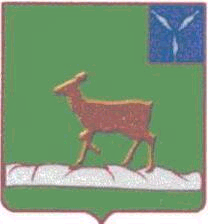 АДМИНИСТРАЦИЯИВАНТЕЕВСКОГО МУНИЦИПАЛЬНОГО  РАЙОНАСАРАТОВСКОЙ ОБЛАСТИПОСТАНОВЛЕНИЕ                                                                  с. ИвантеевкаОт 17.04.2020 № 121О внесении изменений и дополнений в постановление администрации Ивантеевского муниципального района Саратовской области№ 4 от 09.01.2020 года Об утверждении муниципальной программы “Развитие образования Ивантеевского муниципального района”В соответствии с Федеральным законом от 06.10.2003 № 131-ФЗ «Об общих принципах организации местного самоуправления в Российской Федерации», федеральным законом от 29.12.2012 № 273-ФЗ «Об образовании в Российской Федерации», на основании Положения о порядке принятия решений о разработке муниципальных программ Ивантеевского района, их формирования и реализации, проведения оценки эффективности реализации муниципальных программ Ивантеевского района», утвержденном постановлением администрации от 15.05.2017 года № 235, руководствуясь Уставом Ивантеевского муниципального района, администрация Ивантеевского муниципального района ПОСТАНОВЛЯЕТ:     1.Внести изменения и дополнения в постановление администрации Ивантеевского муниципального района Саратовской области “Развитие образования Ивантеевского муниципального района” №4 от 09.01.2020г , с учетом изменений и дополнений от 13.01.2020 №5, от 02.03.2020  №73, от 18.03.2020 №96      2.Приложения №1,2,3,8 к постановлению администрации Ивантеевского муниципального района изложить в новой редакции3. Контроль за исполнением настоящего постановления возложить на первого заместителя главы администрации Ивантеевского муниципального района В.А. Болмосова.Приложение №1к  постановлению администрации	Ивантеевского муниципального района«Об утверждении муниципальной программы Развитие образования Ивантеевского муниципального  Саратовской области» от17.04.2020№121Муниципальная программа
«Развитие образования Ивантеевского муниципального района Паспортмуниципальной программы«Развитие образования Ивантеевского муниципального района»1.Характеристика сферы реализации муниципальной программы        Муниципальная программа «Развитие образования Ивантеевского муниципального района» разработана в соответствии с Бюджетным кодексом Российской Федерации, Федеральным законом "Об образовании в Российской Федерации", государственной программой Российской Федерации "Развитие образования" на 2013-2021 годы, Стратегией социально-экономического развития Саратовской области до 2025 года,  Государственной программой "Развитие образования в Саратовской области", Положением о порядке принятия решений о разработке муниципальных программ Ивантеевского района, их формирования и реализации, проведения оценки эффективности реализации муниципальных программ Ивантеевского района» (Постановление администрации Ивантеевского муниципального района от 15.05 2017г. № 235).Программа включает подпрограммы:"Развитие системы дошкольного образования";"Развитие системы общего  образования";"Развитие системы  дополнительного образования" «Ресурсное обеспечение деятельности образовательных учреждений»         Программа основывается на результатах, достигнутых в ходе выполнения муниципальной программы «Развитие образования Ивантеевского муниципального района» в 2016-2019 годах.         Результаты анализа развития учреждений дошкольного и общего образования свидетельствуют о том, что система образования Ивантеевского муниципального района стабильна и имеет тенденцию к качественному развитию.         На территории Ивантеевского  муниципального района функционирует 19 образовательных учреждений, из них :- 13 школ (6 средних общеобразовательных, 7 основных),  9 – имеют дошкольные группы,- 4 дошкольных учреждений, -  2 учреждения дополнительного образования.     Развитие системы дошкольного образования  Дошкольные образовательные организации и дошкольные группы в школах   посещают 742 ребёнка в возрасте от 1,5 до 6,5 лет, что составляет 93%. Охват детей в возрасте от 3 до 7 лет составляет 100%, в возрасте от 1,5 до 3 лет - 58%. Очередности нет. За последние 2 года 2 детских сада присоединены к общеобразовательным организациям. Это даёт существенную экономию средств и позволяет создать единое образовательное пространство в селе для детей от 1,5 до 18 лет.       В целях прозрачности, открытости и достоверности информации о комплектовании детских садов введена в эксплуатацию Автоматизированная Информационная система «Комплектование ДОУ».     Во всех детских садах 100% реализуются федеральные государственные стандарты дошкольного образования. Дошкольные учреждения самостоятельно разрабатывают основные образовательные программы дошкольного образования на основе развивающих программ.     Дошкольные учреждения района - неоднократные победители и призёры региональных и всероссийских конкурсов.      Вместе с тем существует проблемы, которые необходимо решить в рамках Подпрограммы.      42% детей от 1,5 до 3-х лет не посещают дошкольные учреждения, получают дошкольное образование в семейной форме. Для помощи таким детям и семьям на базе 2-х учреждений: МДОУ «ЦРР - детский сад «Колосок» и МДОУ «Детский сад «Дюймовочка» созданы два консультационных центра. Но не все дети, получающие дошкольное образования в семейной форме, имеют возможность пользоваться услугами консультационных центров, таких специалистов, как логопед, психолог, дефектолог. В сёлах района такие услуги не оказываются.      В период реализации муниципальной  программы продолжится рост численности детей, что потребует создания дополнительных мест в дошкольных образовательных учреждениях.Развитие системы общего  образования  В 2019-2020  учебном году в общеобразовательных учреждениях Ивантеевского района обучается  1585 учащихся, 146 классов - комплектов; средняя наполняемость классов 11,5 учащихся.      31 ребенок с ограниченными возможностями здоровья (3 класса-комплекта) обучались  по адаптированной программе для детей с нарушением интеллекта в МОУ «СОШ с. Ивантеевка».      Подвоз школьников к месту учебы и обратно к месту жительства  осуществляли   9 школ на 14 автобусах. На всех автобусах установлены системы ГЛОНАСС, на 11 автобусах установлены тахографы.      Все учреждения прошли процедуру   переоформления   лицензий на осуществление образовательной деятельности с целью приведения в соответствие с новым законодательством  Российской Федерации в сфере образования.      Все учреждения были вовремя подготовлены к новому учебному году, к отопительному сезону, акты готовности были подписаны вовремя.     За последние 5 лет удельный вес обучающихся по новым федеральным государственным образовательным стандартам, возрос в 5,7 раза и превысил 95%.В районе создана система независимой оценки качества образования. Решая главную задачу-повышение качества образования, педагоги школ района проводят огромную работу по подготовке к экзаменам. 2 раза в год проводился муниципальный мониторинг качества ЗУН по основным предметам, проводится он с выездом специалистов управления образованием во все школы, для того чтобы результат был предельно объективным. Результаты тщательно анализируются, доводятся до всех участников образовательного процесса. Для этого проводятся встречи с педагогами и родителями всех школ района, намечаются пути коррекции. Корректировка знаний продолжается и на летних каникулах в процессе индивидуальных занятий со сдачей обязательного зачёта. Результаты такой работы подтверждаются единым государственным экзаменом и основным государственным экзаменом.       В целях совершенствования системы ЕГЭ была значительно повышены информационная безопасность на федеральном и региональном уровнях.  Онлайн-наблюдение велось во всех аудиториях.  Использовании контрольных измерительных материалов с применением средств шифрования:  печать контрольных измерительных материалов и сканирование бланков ответов в ППЭ.В  ЕГЭ по русскому языку все обучающиеся 11 классов успешно сдали экзамен, медалисты подтвердили свои знания. Максимальный балл (94) набрала выпускница МОУ «СОШ с. Яблоновый Гай».       ЕГЭ по математике (базовый уровень): Качество знаний составило 93% В ЕГЭ по математике (профильный уровень) все обучающиеся преодолели минимальный порог. Наибольший балл – 80 – набрали 2 обучающихся из Гимназии.Наблюдается повышение показателя «Качество знаний» по предмету «Математика»  (базовый уровень), русский язык , математика профильная, биология, история, физика, химия . Снизился средний балл только по обществознанию -59, (в 2018-63, в 2017-63).Отмечание снижение числа выпускников, не набравших минимальные баллы в предметах по выбору: 2019г.- 2 чел., в 2018 г. – 5 чел..Растет число выпускников, получивших высокие баллы ЕГЭ в предметах по выбору.  Обществознание:   84 балла  - МОУ «СОШ с. Яблоновый Гай» Физика:  Гимназии –88  баллов Химия :  86 баллов  - МОУ «Гимназия с. Ивантеевка» .10 обучающихся получили федеральные медали «За успехи в учении» (золотые) из Гимназии, Яблонового Гая, Ивановки, Ивантеевки, 6 муниципальных (серебряных)из  Ивантеевкой сош, гимназии, Бартеневки, Яблонового Гая, Ивановки.3 обучающихся из Гимназии награждены почетным знаком Губернатора      В 2018-2019 учебном году основной государственный экзамен в 9 классах сдавали 144 обучающихся. Средний балл по району составил - 25 , он не снизился.Успеваемость  –99,83% ( 2018 – 100%)                                                                                                                                                                                                                                                                                                                                                                                                                                                                                                                                                                                                                                                                                                                                                                                                                                                                                                                                                                                                                                                                                                                                                                                                                                                                                                                                                                                                                                                                                                                                                                                                                                                                                                                                                                                                                                                                                                                                                                                                              Качество знаний –63 % ( 2018 - 70 %). Аттестаты получили 143 обучающихся , не смог набрать необходимое количество баллов – 1 обучающийся по географии.      Аттестаты особого образца получили 9-классники гимназии (4 чел.),                                                                                          МОУ «СОШ с. Ивантеевка» (4 чел.),  МОУ «ООШ с. Клевенка» (1 чел.), : МОУ  «СОШ с. Бартеневка им. П.Е.Толстова» (1 чел.). Трое  обучающихся   имеют  по всем 4 предметам  оценку «5» : Николаевская сош, Гимназия,Ивантеевская сош      Уделяется внимание охране и укреплению здоровья детей. В 100% общеобразовательных учреждений обеспечена возможность пользоваться современными столовыми Охват горячим питанием  составляет 97,9% учащихся, а в ГПД – 100%. 48,3%. учащихся пользуются льготным питанием .Все ученики начальной школы  получали бесплатное  молоко.На проведение летней оздоровительной работы в 2019 году было выделено из районного бюджета 1139,4тыс. руб .На базе общеобразовательных учреждений Ивантеевского района и центре дополнительного образования  работали 14 лагерей с дневным пребыванием, в которых в июне отдохнули 505 детей. было организовано  2-х разовое  питание,  стоимость питания -100 руб в день. Отдыхало  детей из семей находящихся в трудной жизненной ситуации:-малообеспеченные-240;- сирот-2; -опекаемые-12- инвалид-1;- многодетные-116;-  детей стоящие на учете 2.На пришкольных участках в течение летнего периода  работали 786 учащихся. В школах было создано 3 трудовые и ремонтные бригады, в которых работали 18 детей. Через центр занятости населения были трудоустроены 57 школьников, которые  работали на благоустройстве сел. В летний период 1179 детей  посещали  учреждения дополнительного образования и кружки. ФОК «Здоровье» за время летней оздоровительной кампании посетили 2225 ребят.       В рамках проекта «Создание в общеобразовательных учреждениях, расположенных в сельской местности, условий для занятий физической культурой и спортом»  в 2019 году  школе   с. Бартеневка -   выделено 1080 тысяч  рублей в том числе из федерального бюджета 1000,0 тысяч рублей и 80 тысяч рублей из муниципального бюджета.      В рамках Проекта "Современная школа» открыты  2 центра цифрового и гуманитарного профиля «Точка роста»  в гимназии и Ивантеевской средней школе.  Отремонтированы помещения в соответствии с типовым дизайн-проектом, закуплено  оборудование и мебель. Педагоги  прошли   онлайн-обучение, а преподаватели технологии побывали в  Пензе, где  на базе детского технопарка «Кванториум» прошел очный модуль обучения,  Всего на открытие центров в Ивантеевском районе выделено 5295,1 тыс. руб. из всех источников.В 2019 году построена  современная спортивная площадка Ивантеевской гимназии  по благотворительному проекту Вячеслава Викторовича Володина. Капитальный ремонт  Яблоново-Гайской сош (12600,00 тыс. руб.) .Проведён капитальный ремонт кровли 6-ти учреждений на общую сумму - 8424,2 тыс. руб. : МОУ «СОШ с. Яблоновый Гай» , Раевская ООШ, Ивантеевская сош , МОУ «СОШ с. Ивановка» , МДОУ «Детский сад с. Раевка», МДОУ  «ЦРР-детский сад «Колосок».В учреждениях образования реализуется программа по энергосбережению. Установлены модульные котельные для отопления в 6 учреждениях.Вместе с тем существует ряд проблем, которые необходимо решить в рамках Программы.      Переход  на обучение по общеобразовательным программам, соответствующим требованиям федеральных государственных образовательных стандартов, 100 процентов обучающихся 1-10 классов требует создания соответствующей материально-технической базы школ района.      Здания 70% образовательных учреждений построены 35-55 лет назад, постепенно ветшают  и требуют постоянного вложения средств в капитальный и косметический ремонт.      Требуют ремонта спортивные залы, необходимо развивать инфраструктуру спортивных площадок.      Проблема обеспечения безопасности пребывания детей в образовательных учреждениях должна быть на первом месте.     В образовательных  учреждениях  работают 298 педагогических  работников.  74 % имеют высшую и первую квалификационные категории, 60,4 % - высшее образование, 19 учителей получили гранты в рамках конкурсов приоритетного национального проекта «Образование»,     22% молодые педагоги до 35 лет     Уделяется первостепенное внимание патриотическому воспитанию детей и молодёжи.  На базе образовательных учреждений Ивантеевского  района действуют 13 школьных детских организаций со 100% охватом обучающихся. Проводится большое количество мероприятий школьного уровня по гражданскому и патриотическому воспитанию, общий охват в которых – до 90% школьников. Проводится ряд районных мероприятий: военно-спортивная игра «Зарница», туристско-краеведческий слёт, военно-полевые сборы, смотр строя и песни, участие школьников в районных мероприятиях- День района, День села, День России и другие.       В рамках Программы необходимо создать необходимые условия для реализации программ гражданского и военно-патриотического воспитания, создания военно-патриотических клубов, отделений Юнармии и др.      Переход  на обучение по общеобразовательным программам, соответствующим требованиям федеральных государственных образовательных стандартов, 100 процентов обучающихся 1-10 классов требует создания  совершенствования кадрового потенциала ОУ, что необходимо решить в рамках Программы.Развитие системы дополнительного образования.Дополнительное образование детей - это, безусловно, направление, требующее повышенного внимания. И связано это с предъявляемыми высокими требованиям к социализации и успешности детей. Развитию интеллектуальных и творческих способностей у учащихся способствуют организации дополнительного образования. В соответствии с федеральной «Концепцией развития дополнительного образования детей» Утвержденной распоряжением Правительства РФ №1726-р от 04.09.2019 г., и планом развития(Приказ министрерства образования №3489 от 19.11.2015г.) дополнительного образования детей Саратовской области на 2016-2020 годы охват детей дополнительным образованием в районе ежегодно увеличивается и  составляет – 67 % : Центр дополнительного образования – 11 объединений, в них 206 детей и Дом детского творчества  -  10 объединений/ в них 169 чел. Реализуются дополнительные образовательные программы физкультурно-спортивной, художественно-эстетической и туристско-краеведческой направленности. В 2019 году в Ивантеевской сош и Гимназии открылись Центры «Точка роста», в рамках которых реализуются программы дополнительного образования. Помимо реализуемого механизма персонифицированного финансирования в Ивантеевском муниципальном районе  реализуется механизм персонифицированного учета детей, получающих дополнительное образование за счет средств бюджетов различных уровней, которые в совокупности создают систему персонифицированного дополнительного образования.   В образовательных учреждениях района работает  45  спортивных секций, в которых занимается более 1000 детей.      В межрегиональных, областных и всероссийских соревнованиях юные спортсмены за 2018-2019 учебный год  года  завоевали 65 первых, 71 – второе, 72 – третьих места. За 3 года приняло участие в сдаче нормативов комплекса ГТО 1074 чел – 78%Золотой значок получили 122 чел.  (8%), на серебряный  значок выполнили нормативы – 332 чел.  (21%),бронзовый – 349 чел.    (23%)   В итоге  с 2017-2019 уч. году получили значок  ГТО -  803 чел.(51 %). Вместе с тем, недостаточными темпами идёт  реализации дополнительных программ  технической направленности.        Ресурсное обеспечение деятельности образовательных учреждений.В целях информационно-методической поддержки образовательных учреждений района, совершенствования профессиональной квалификации педагогических работников и руководителей образовательных учреждений Ивантеевского муниципального района, проведения  мероприятий для обучающихся гражданско-патриотической и  интеллектуальной направленности, мониторинга в системе образования,реализации задач по обеспечению содержания  зданий, сооружений, коммуникаций, их бесперебойного  функционирования  в течение учебного года функционирует Муниципальное учреждение «Ресурсный центр управления образованием администрации Ивантеевского муниципального района». Выполнена задача организации профессиональной переподготовки учителей, работающих не по специальности. Педагоги являются призёрами и лауреатами региональных профессиональных конкурсов.Ведётся целенаправленная работа с одарёнными детьми.  В школьном этапе олимпиады  приняло участие 644 обучающихся, что составляет 64.4% от общего количества обучающихся в районе. В муниципальном этапе- 116 обучающихся. Победителями и призерами стали 19 обучающихся.В научно-практических конференциях, сетевых олимпиадах, интеллектуальных конкурсах регионального, всероссийского, международного уровней  приняло участие 1342 учащихся района.      В    районных и областных творческих    конкурсах  приняли участие свыше двухсот ребят. Только в регионе они заняли   80  призовых мест.100% учреждений вовремя подготовлены к новому учебному году.      Применение программно-целевого метода в решении вышеперечисленных проблем необходимо для установления единых подходов к развитию системы дошкольного и общего образования воспитанников и обучающихся.      Решение поставленного комплекса проблем в рамках муниципальной программы позволит:- обеспечить адресность, последовательность и контроль инвестирования бюджетных средств в муниципальную систему дошкольного, общего и дополнительного образования обучающихся;- выявить круг приоритетных объектов и субъектов целевого инвестирования.      Соответственно, Управление образованием, реализуя Программу в роли адресного и системного инвестора, осуществит целенаправленное вложение средств в повышение доступного качественного дошкольного, общего образования и воспитания. Основные цели и задачи Программы.Цели:       обеспечение доступности и вариативности качественных образовательных услуг с учетом современных вызовов к системе дошкольного образования;      обеспечение высокого качества российского образования в соответствии с меняющимися запросами населения и перспективными задачами развития российского общества и экономики;      повышение квалификации педагогических кадров;       выявление и развитие одаренных детей области;      развитие системы патриотического воспитания детей и молодежи;      обеспечение безопасных условий пребывания детей в образовательных учреждениях;      создание условий для качественного образования детей с ограниченными возможностями здоровья и инвалидов образовательных организациях.Выполнение работ (мероприятий), направленных на энергосбережение и повышение энергетической эффективности использования энергетических ресурсов системы теплоснабжения образовательных организаций Ивантеевского муниципального района Саратовской области;Обеспечение безопасности объектов образовательных учреждений Задачи:Развитие системы оценки качества образования и востребованности образовательных услуг;повышение качества образования;создание условий для проявления одаренными детьми выдающихся способностей;повышение квалификации педагогических кадров;развитие физкультуры и спорта;проведение профессиональных конкурсов для педагогов;развитие системы дополнительного образования детей;реализация дополнительных образовательных программ научно-технической направленности; формирование у детей и молодежи патриотического сознания;обеспечение условий для реализации адаптированных основных образовательных программ;Создание системы технических мер финансово-экономического и  организационного механизмов энергосбережения для обеспечения на этой основе перехода образовательных учреждений Ивантеевского муниципального района Саратовской области на энергосберегающий путь развития.3.Целевые показатели ПрограммыУдельный вес детей дошкольного возраста, имеющих возможность получать услуги дошкольного образования, от общего количества детей в возрасте от 1 до 7 лет (%) - 100(%);доля педагогов, имеющих  квалификационную категорию;уровень укомплектованности кадрами;количество работников, получающих заработную плату ниже уровня  прожиточного минимума;число предписаний от надзорных органов;доля педагогических работников, принимающих участие в профессиональных конкурсахдоля потребителей (обучающихся, их родителей (законных представителей)), удовлетворенных качеством и доступностью услуги 100%;охват учащихся горячим питанием;количество работников получающих заработную плату ниже уровня  прожиточного минимума; сокращение потребления ТЭР;Обеспечение с 1 января 2020 года месячной заработной платы работников муниципальных учреждений, полностью отработавших за этот период норму рабочего времени и выполнивших нормы труда (трудовые обязанности), в размере не менее 12130 рублей.доля детей в возрасте 5-18 лет, получающих   дополнительное образование с использованием сертификата дополнительного образования, в общей численности детей, получающих дополнительное образованием за счёт бюджетных средств (100%);доля детей в возрасте от 5 до 18 лет, использующих сертификаты дополнительного образования в статусе сертификата персонифицированного финансирования (100%);удельный вес детей, занимающихся по дополнительным образовательным программам научно-технической направленности;удельный вес учащихся занимающихся физической культурой и спортом во внеурочное время в сельских общеобразовательных учреждениях до 90% в 2022 году;количество участников профессиональных конкурсов; количество участников муниципального этапа всероссийской олимпиады школьников, научных конференций, конкурсов, фестивалей, конкурса «Ученик года», соревнований до 1350 человек в 2021 году;обновление материально-технической базы для занятий физической культурой и спортом в год не менее чем в 1 общеобразовательном учреждении;обновление материально-технической базы для реализации основных и дополнительных общеобразовательных  программ цифрового и гуманитарного профилей ( «Точка роста») не менее , чем в 1 общеобразовательных учреждениях;4. Конечные результаты реализации Программы   Переход на обучение по общеобразовательным программам, соответствующим требованиям федеральных государственных образовательных стандартов, 100 процентов обучающихся 1-11 классов;Сокращение потребления ТЭР объектами образовательных учреждений за счет применения современного энергоэффективного оборудования. Выполнение предусмотренных в программе энергосберегающих мероприятий позволило получить экономический эффект в размере 2554,2тыс. руб.за 2018 год.    распространение передового педагогического опыта через проведение 3 конкурсов различной направленности среди педагогических коллективов образовательных учреждений района;     повышение количества учащихся-победителей региональных конкурсов и олимпиад;обеспечение условий доступности для инвалидов объектов и предоставляемых услуг в 80% образовательных организаций;   повышение качества дошкольного, общего и дополнительного образования;100% детей в возрасте 5-18 лет, получают   дополнительное образование с использованием сертификата дополнительного образования, в общей численности детей, получающих дополнительное образованием за счёт бюджетных средств. 100% детей в возрасте от 5 до 18 лет, используют сертификаты дополнительного образования в статусе сертификата персонифицированного финансирования (100%);удовлетворённость родителей качеством предоставленных услуг;  6.Финансовое обеспечение реализации ПрограммыОбщий объем средств необходимых для реализации Программы  в 2020-2022 годах составляет 863  599,8тыс.рублей, в том числе:в 2020 году – 279 925,3тыс. руб.в 2021 году –279957,7тыс. руб.в 2022 году –303716,8 тыс. руб.В том числе:подпрограмма 1 "Развитие системы дошкольного образования" – 175 023,5 тыс. рублей;подпрограмма 2 "Развитие системы общего образования" –663698,0  тыс. рублей;подпрограмма 3 «Развитие системы дополнительного образования»  -24 566,1 тыс.руб.подпрограмма 4 "Ресурсное обеспечение деятельности образовательных учреждений" – 312,2 тыс. рублей;  7. Организация управления Программой и контроль за ходом ее реализации      Контроль за исполнением Программы осуществляется управлением образования района  совместно с финансовым управлением  в соответствии с Положением о порядке принятия решений о разработке муниципальных программ Ивантеевского района, их формирования и реализации, проведения оценки эффективности реализации муниципальных программ Ивантеевского района» (Постановление администрации Ивантеевского муниципального района от 15.05.2018 №235)       8. Система мероприятий Программы.В Программе предусматривается реализация основных  мероприятий по следующим направлениям:8.1. Развитие системы дошкольного образования Система программных мероприятий включает:Оказание муниципальной услуги по реализации основных общеобразовательных программ дошкольного образованияОбеспечение повышения оплаты труда некоторых категорий работников муниципальных учрежденийУкрепление и развитие материально-технической базы(приобретение мебели, учебного и производственного оборудования, расходных материалов для учебных кабинетов, ремонт помещений)Обеспечение условий безопасности объектов образовательных учреждений(ЧОП)Мероприятия по обеспечению инженерно-технической укрепленности и физической защиты образовательных организаций Мероприятия по обеспечению по пожарной безопасностиПроведение муниципального конкурса  «Воспитатель года»8.2. Развитие общего  образования Программные мероприятия по данному направлению включают:	Оказание муниципальной услуги по реализации основных общеобразовательных программ начального общего, основного общего, среднего общего образованияОбеспечение условий безопасности объектов образовательных учрежденийМероприятие по обеспечению инженерно – технической укрепленности и физической защиты образовательных организацийМероприятия по пожарной безопасностиМероприятия, направленные н энергосбережение и повышение энергетической эффективности использования энергетических ресурсовУкрепление и развитие материально-технической базы (приобретение мебели, учебного и производственного оборудования, расходных материалов для учебных кабинетов, ремонт помещений)Реализация муниципального проекта(программы) в целях выполнения задач федерального проекта «Современная школа»(приобретение цифрового и аддитивного оборудования, приобретение мебели)Реализация муниципального проекта(программы )в целях выполнения задач федерального проекта «Успех каждого ребенка»(ремонт спортивных залов в общеобразовательных организациях)Поддержка одаренных детейПатриотическое воспитание детей8.3. Развитие системы дополнительного образованияОказание муниципальной услуги по реализации дополнительных общеразвивающих программСохранение достигнутых показателей повышения оплаты труда отдельным категориям работников бюджетной сферыОбеспечение повышения оплаты труда некоторых категорий работников муниципальных учрежденийУкрепление и развитие материально-технической базыОбеспечение условий безопасности объектов образовательных  учрежденийМероприятие по обеспечение инженерно-технической укрепленности и физической защиты образовательных организаций8.4.Ресурсное обеспечение образовательных учрежденийМероприятия по реализации данного направления  предусматривают:Обеспечение повышения оплаты труда некоторых категорий муниципальных учреждений 9. Анализ рисков реализации муниципальной программы и меры управления рискамиК основным рискам реализации муниципальной программы относятся:финансово-экономические риски - недофинансирование мероприятий муниципальной программы. Финансово-экономические риски связаны с возможным недофинансированием ряда мероприятий, в которых предполагается софинансирование деятельности по достижению целей муниципальной программы. Минимизация этих рисков возможна через заключение договоров о реализации мероприятий, направленных на достижение целей муниципальной программы, через институционализацию механизмов софинансирования;организационные и управленческие риски - недостаточная проработка вопросов, решаемых в рамках муниципальной программы, отставание от сроков реализации мероприятий. Ошибочная организационная схема может приводить к неэффективному управлению процессом реализации муниципальной программы, несогласованности действий основного исполнителя и участников муниципальной программы. Устранение риска возможно за счет обеспечения постоянного и оперативного мониторинга реализации муниципальной программы и ее подпрограмм, а также за счет корректировки муниципальной программы на основе анализа данных мониторинга. Важным средством снижения риска является проведение аттестации и переподготовка управленческих кадров системы образования, а также опережающая разработка инструментов мониторинга до начала реализации муниципальной программы;социальные риски могут возникнуть в связи с недостаточным освещением в средствах массовой информации целей, задач и планируемых в рамках муниципальной программы результатов, с ошибками в реализации мероприятий муниципальной программы, с планированием, недостаточно учитывающим социальные последствия. Минимизация названного риска возможна за счет обеспечения широкого привлечения общественности к обсуждению целей, задач и механизмов развития образования, а также публичного освещения хода и результатов реализации муниципальной программы. Важно также демонстрировать достижения реализации муниципальной программы и формировать группы лидеров. В связи со значительным разнообразием природы рисков, объектов рисков, их специфики, характерной для сферы образования области, комплексностью целей муниципальной программы количественная оценка факторов рисков невозможна.Верно: управляющая деламиадминистрации Ивантеевскогомуниципального района	А.М.Грачева                                                                       Приложение №2к  постановлению администрации	Ивантеевского муниципального района«Об утверждении муниципальной программы Развитие образования Ивантеевского муниципального  Саратовской области» от17.04.2020 № 121Подпрограмма 1 "Развитие системы дошкольного образования"Паспорт подпрограммы2. Характеристика сферы реализации подпрограммы, описание основных проблем и прогноз ее развития, а также обоснование включения в муниципальную  программу      Подпрограмма "Развитие дошкольного образования" муниципальной программы  "Развитие образования Ивантеевского района " (далее - подпрограмма) разработана с целью обеспечения доступности дошкольного образования - конституционного права граждан области.     В  районе функционирует 13 учреждений, оказывающих услуги дошкольного образования, в том числе: 1- центр развития ребёнка , 3- детских сада, 9 – структурных подразделений школ.     Дошкольные образовательные организации посещают 742 ребёнка  в возрасте от 1,5 до 6,5 лет, что составляет 93%. Охват детей в возрасте от 3 до 7 лет составляет 100%, в возрасте от 1,5 до 3 лет - 58%. Очередности нет. За последние 3 года создано 182 дополнительных места в образовательных учреждениях района. Район участвует в реализации проекта «Модернизация региональных систем дошкольного образования». В ноябре 2014 года открылось  после капитального ремонта второе здание МДОУ «Детский сад «Солнышко» п. Знаменский» на 26 мест  – затрачено 6500 тыс. руб. В октябре 2014 года прошло открытие структурного подразделения в МОУ «СОШ с. Николаевка» (21 новое место) на капитальный ремонт затрачено:  2500 тыс. руб. (федеральный бюджет), 156 тыс. руб. - муниципальный бюджет. Это позволило полностью решить проблему обеспечения местами в дошкольных учреждениях  района.       В целях прозрачности, открытости и достоверности информации о комплектовании детских садов введена в эксплуатацию Автоматизированная Информационная система «Комплектование ДОУ».     Дошкольные учреждения самостоятельно разрабатывают основные образовательные программы дошкольного образования на основе развивающих программ.       Предприняты меры к созданию условий для получения образования детям дошкольного возраста с ОВЗ. С 1 сентября 2016года  открыта группа компенсирующей направленности (для детей с нарушением речи) в МДОУ «ЦРР- детский сад «Колосок»».     Дошкольные учреждения района  - неоднократные победители и призёры региональных и всероссийских конкурсов.42% детей от 1,5 до 3-х лет не посещают дошкольные учреждения, получают дошкольное образование в семейной форме. Для помощи таким детям и семьям  на базе 2-х учреждений: МДОУ «ЦРР- детский сад «Колосок»  и МДОУ «Детский сад «Дюймовочка», МДОУ «Детский сад «Солнышко»  созданы три консультационных центра.      Вместе с тем существует  проблемы, которые необходимо решить в рамках Подпрограммы.      Недостаточно качественный состав  и компетенции педагогических кадров;не соответствующее современным требованиям качество инфраструктуры дошкольных образовательных учреждений;недостаточные условия для предоставления услуг дошкольного образования детям с ограниченными возможностями здоровья.Отсутствие эффективных мер по решению этих проблем может вести к возникновению следующих рисков:ограничение доступа к качественным услугам дошкольного образования;неудовлетворенность населения качеством образовательных услуг.В  районе функционирует 13 учреждений, оказывающих услуги дошкольного образования, в том числе: 1- центр развития ребёнка , 3- детских сада, 9 – структурных подразделений школ.     Дошкольные образовательные организации посещают 742 ребёнка  в возрасте от 1,5 до 6,5 лет, что составляет 93%. Охват детей в возрасте от 3 до 7 лет составляет 100%, в возрасте от 1,5 до 3 лет - 58%. Очередности нет. За последние 3 года создано 182 дополнительных места в образовательных учреждениях района. Район участвует в реализации проекта «Модернизация региональных систем дошкольного образования».      Дошкольные учреждения самостоятельно разрабатывают основные образовательные программы дошкольного образования на основе развивающих программ.     Дошкольные учреждения района  - неоднократные победители и призёры региональных и всероссийских конкурсов.42% детей от 1,5 до 3-х лет не посещают дошкольные учреждения, получают дошкольное образование в семейной форме. Для помощи таким детям и семьям  на базе 2-х учреждений: МДОУ «ЦРР- детский сад «Колосок»  и МДОУ «Детский сад «Дюймовочка», МДОУ «Детский сад «Солнышко»  созданы три консультационных центра.      Вместе с тем существует  проблемы, которые необходимо решить в рамках Подпрограммы.      Недостаточно качественный состав  и компетенции педагогических кадров;не соответствующее современным требованиям качество инфраструктуры дошкольных образовательных учреждений;недостаточные условия для предоставления услуг дошкольного образования детям с ограниченными возможностями здоровья.Отсутствие эффективных мер по решению этих проблем может вести к возникновению следующих рисков:ограничение доступа к качественным услугам дошкольного образования;неудовлетворенность населения качеством образовательных услуг.3. Задачи, целевые показатели, описание основных ожидаемых конечных результатов подпрограммы, сроков реализации подпрограммы, а также этапов реализации подпрограммы      Приоритетным мероприятием в сфере дошкольного образования на период реализации подпрограммы является обеспечение равенства доступа к качественному образованию и обновление его содержания и технологий образования (включая процесс социализации) в соответствии с изменившимися потребностями населения и новыми вызовами социального, культурного, экономического развития.      Принципиальные изменения будут происходить по следующим направлениям:качественное изменение содержания и методов воспитания и образования детей дошкольного возраста;внедрение механизмов выравнивания возможностей детей с ограниченными возможностями здоровья на получение доступного и качественного дошкольного образования;формирование персонифицированной системы повышения квалификации и/или переподготовки педагогических и руководящих работников дошкольных образовательных учреждений.      Стратегическим приоритетом муниципальной политики выступает формирование механизма опережающего обновления содержания образования. Необходимо обеспечить комплексное сопровождение введения федерального государственного образовательного стандарта дошкольного образования, задающего принципиально новые требования к содержанию и условиям предоставления дошкольного образования.      Достижение нового качества дошкольного образования предполагает в качестве приоритетной задачи обновление состава и компетенций педагогических кадров. Для этого уже в ближайшие годы предусматривается комплекс мер, включающий:доведение среднего уровня заработной платы педагогических работников дошкольных образовательных организаций до средней заработной платы в сфере общего образования в области;введение стандартов профессиональной деятельности для педагогов и руководителей образовательных организаций и основанных на данных стандартах систем оплаты труда и аттестации.Главной целью подпрограммы является обеспечение государственных гарантий на получение дошкольного образования и повышение качества образовательных услуг, предоставляемых населению системой дошкольного образования.Цели: обеспечение доступности и вариативности качественных образовательных услуг с учетом современных вызовов к системе дошкольного образования;обеспечение высокого качества российского образования в соответствии с меняющимися запросами населения и перспективными задачами развития российского общества и экономики;обеспечение системы образования квалифицированными педагогическими кадрами;Выполнение работ (мероприятий), направленных на энергосбережение и повышение энергетической эффективности использования энергетических ресурсов системы теплоснабжения образовательных организаций Ивантеевского муниципального района Саратовской области.Задачи:Развитие системы оценки качества образования и востребованности образовательных услуг;повышение качества образования;повышение квалификации педагогических кадров;проведение профессиональных конкурсов для педагогов;обеспечение условий для реализации адаптированных основных образовательных программ;Создание системы технических мер финансово-экономического и  организационного механизмов энергосбережения для обеспечения на этой основе перехода образовательных учреждений Ивантеевского муниципального района Саратовской области на энергосберегающий путь развития.Целевые показатели (индикаторы) подпрограммы:Удельный вес детей дошкольного возраста, имеющих возможность получать услуги дошкольного образования, от общего количества детей в возрасте от 1 до 7 лет (%) - 100(%);доля педагогов, имеющих квалификационную категорию;уровень укомплектованности кадрами;количество работников, получающих заработную плату ниже прожиточного минимума - 0;сокращение потребления ТЭР-1056,0;количество работников занятых на полную ставку, заработная плата которых за полную отработку за месяц нормы рабочего времени и выполнение нормы труда (трудовых обязанностей) в 2020-2022 годах году ниже минимального размера оплаты труда-0.Срок реализации подпрограммы - 2020-2022 годы3. Характеристика мер государственного регулированияПрименение мер государственного регулирования в рамках подпрограммы не предусмотрено.4. Характеристика мер правового регулирования      С целью реализации основных мероприятий подпрограммы, планируется разработка и утверждение нормативных правовых актов, связанных с:внедрением федерального государственного образовательного стандарта дошкольного образования;проведением мониторингов дошкольного образования;проведением конкурсов в рамках подпрограммы;5. Обоснование объема финансового обеспечения, необходимого для реализации подпрограммыОбщий объем финансового обеспечения мероприятий подпрограммы составляет   175 023,5тысяч рублей, из них:2020 год – 60 954,9тыс. руб.2021 год – 56 298,7тыс. руб.2022 год – 57 769,9 тыс. руб.6. Анализ рисков реализации подпрограммы и описание мер управления рисками реализации подпрограммыК основным рискам реализации подпрограммы относятся:финансово-экономические риски - недофинансирование мероприятий подпрограммы;нормативные правовые риски - непринятие или несвоевременное принятие необходимых нормативных актов, влияющих на мероприятия подпрограммы;организационные и управленческие риски - недостаточная проработка вопросов, решаемых в рамках подпрограммы, недостаточная подготовка управленческого потенциала, отставание от сроков реализации мероприятий;социальные риски, связанные с неприятием населением мероприятий подпрограммы.Финансово-экономические риски связаны с возможным недофинансированием ряда мероприятий, в которых предполагается софинансирование деятельности по достижению целей подпрограммы.Минимизация этих рисков возможна через заключение договоров о реализации мероприятий, направленных на достижение целей программы, через институционализацию механизмов софинансирования.Устранение (минимизация) нормативных рисков связано с качеством планирования реализации подпрограммы, обеспечением мониторинга ее реализации и оперативного внесения необходимых изменений.Ошибочная организационная схема и слабый управленческий потенциал (в том числе недостаточный уровень квалификации) могут приводить к неэффективному управлению процессом реализации подпрограммы, несогласованности действий основного исполнителя и участников подпрограммы, низкому качеству реализации программных мероприятий на муниципальном уровне и уровне образовательных организаций.Важным средством снижения рисков является проведение аттестации и переподготовка управленческих кадров системы образования, а также опережающая разработка инструментов мониторинга до начала реализации подпрограммы.Социальные риски могут реализоваться в сопротивлении общественности осуществляемым изменениям, связанном с недостаточным освещением в средствах массовой информации целей, задач и планируемых в рамках подпрограммы результатов, с ошибками в реализации мероприятий подпрограммы, с планированием, недостаточно учитывающим социальные последствия. Минимизация названных рисков возможна за счет обеспечения широкого привлечения общественности к обсуждению целей, задач и механизмов развития образования, а также публичного освещения хода и результатов реализации подпрограммы.В связи со значительным разнообразием природы рисков, объектов рисков, их специфики, характерной для сферы дошкольного образования, комплексностью целей подпрограммы, на достижение которых риски могут оказать свое влияние, комплексным влиянием социально-экономических, внешнеэкономических факторов на достижение результата реализации подпрограммы, количественная оценка факторов рисков невозможна.Верно: управляющая деламиадминистрации Ивантеевскогомуниципального района	А.М.ГрачеваПриложение №3к  постановлению администрации	Ивантеевского муниципального района«Об утверждении муниципальной программы Развитие образования Ивантеевского муниципального  Саратовской области» от17.04.2020 №121 Подпрограмма 2. Развитие системы общего  образованияПаспорт подпрограммы2 . Характеристика сферы реализации подпрограммы, описание основных проблем и прогноз ее развития, а также обоснование включения в муниципальную  программуВ 2019-2020  учебном году в общеобразовательных учреждениях Ивантеевского района обучается  1585 учащихся, 146 классов - комплектов; средняя наполняемость классов 11,5 учащихся.      31 ребенок с ограниченными возможностями здоровья (3 класса-комплекта) обучались  по адаптированной программе для детей с нарушением интеллекта в МОУ «СОШ с. Ивантеевка».      Подвоз школьников к месту учебы и обратно к месту жительства  осуществляли   9 школ на 14 автобусах. На всех автобусах установлены системы ГЛОНАСС, на 11 автобусах установлены тахографы.      Все учреждения прошли процедуру   переоформления   лицензий на осуществление образовательной деятельности с целью приведения в соответствие с новым законодательством  Российской Федерации в сфере образования.      Все учреждения были вовремя подготовлены к новому учебному году, к отопительному сезону, акты готовности были подписаны вовремя.     За последние 5 лет удельный вес обучающихся по новым федеральным государственным образовательным стандартам, возрос в 5,7 раза и превысил 95%.В районе создана система независимой оценки качества образования. Решая главную задачу-повышение качества образования, педагоги школ района проводят огромную работу по подготовке к экзаменам. 2 раза в год проводился муниципальный мониторинг качества ЗУН по основным предметам, проводится он с выездом специалистов управления образованием во все школы, для того чтобы результат был предельно объективным. Результаты тщательно анализируются, доводятся до всех участников образовательного процесса. Для этого проводятся встречи с педагогами и родителями всех школ района, намечаются пути коррекции. Корректировка знаний продолжается и на летних каникулах в процессе индивидуальных занятий со сдачей обязательного зачёта. Результаты такой работы подтверждаются единым государственным экзаменом и основным государственным экзаменом.       В целях совершенствования системы ЕГЭ была значительно повышены информационная безопасность на федеральном и региональном уровнях.  Онлайн-наблюдение велось во всех аудиториях.  Использовании контрольных измерительных материалов с применением средств шифрования:  печать контрольных измерительных материалов и сканирование бланков ответов в ППЭ.В  ЕГЭ по русскому языку все обучающиеся 11 классов успешно сдали экзамен, медалисты подтвердили свои знания. Максимальный балл (94) набрала выпускница МОУ «СОШ с. Яблоновый Гай».       ЕГЭ по математике (базовый уровень): Качество знаний составило 93% В ЕГЭ по математике (профильный уровень) все обучающиеся преодолели минимальный порог. Наибольший балл – 80 – набрали 2 обучающихся из Гимназии.Наблюдается повышение показателя «Качество знаний» по предмету «Математика»  (базовый уровень), русский язык , математика профильная, биология, история, физика, химия . Снизился средний балл только по обществознанию -59, (в 2018-63, в 2017-63).Отмечание снижение числа выпускников, не набравших минимальные баллы в предметах по выбору: 2019г.- 2 чел., в 2018 г. – 5 чел..Растет число выпускников, получивших высокие баллы ЕГЭ в предметахъ по выбору.  Обществознание:   84 балла  - МОУ «СОШ с. Яблоновый Гай» Физика:  Гимназии –88  баллов Химия :  86 баллов  - МОУ «Гимназия с. Ивантеевка» .10 обучающихся получили федеральные медали «За успехи в учении» (золотые) из Гимназии, Яблонового Гая, Ивановки, Ивантеевки, 6 муниципальных (серебряных)из  Ивантеевкой сош, гимназии, Бартеневки, Яблонового Гая, Ивановки.3 обучающихся из Гимназии награждены почетным знаком Губернатора      В 2018-2019 учебном году основной государственный экзамен в 9 классах сдавали 144 обучающихся. Средний балл по району составил - 25 , он не снизился.Успеваемость  –99,83% ( 2018 – 100%)                                                                                                                                                                                                                                                                                                                                                                                                                                                                                                                                                                                                                                                                                                                                                                                                                                                                                                                                                                                                                                                                                                                                                                                                                                                                                                                                                                                                                                                                                                                                                                                                                                                                                                                                                                                                                                                                                                                                                                                                              Качество знаний –63 % ( 2018 - 70 %). Аттестаты получили 143 обучающихся , не смог набрать необходимое количество баллов – 1 обучающийся по географии.      Аттестаты особого образца получили 9-классники гимназии (4 чел.),                                                                                          МОУ «СОШ с. Ивантеевка» (4 чел.),  МОУ «ООШ с. Клевенка» (1 чел.), : МОУ  «СОШ с. Бартеневка им. П.Е.Толстова» (1 чел.). Трое  обучающихся   имеют  по всем 4 предметам  оценку «5» : Николаевская сош, Гимназия,Ивантеевская сош      Уделяется внимание охране и укреплению здоровья детей. В 100% общеобразовательных учреждений обеспечена возможность пользоваться современными столовыми Охват горячим питанием  составляет 97,9% учащихся, а в ГПД – 100%. 48,3%. учащихся пользуются льготным питанием .Все ученики начальной школы  получали бесплатное  молоко.На проведение летней оздоровительной работы в 2019 году было выделено из районного бюджета 1139,4тыс. руб .На базе общеобразовательных учреждений Ивантеевского района и центре дополнительного образования  работали 14 лагерей с дневным пребыванием, в которых в июне отдохнули 505 детей. было организовано  2-х разовое  питание,  стоимость питания -100 руб в день. Отдыхало  детей из семей находящихся в трудной жизненной ситуации:-малообеспеченные-240;- сирот-2; -опекаемые-12- инвалид-1;- многодетные-116;-  детей стоящие на учете 2.На пришкольных участках в течение летнего периода  работали 786 учащихся. В школах было создано 3 трудовые и ремонтные бригады, в которых работали 18 детей. Через центр занятости населения были трудоустроены 57 школьников, которые  работали на благоустройстве сел. В летний период 1179 детей  посещали  учреждения дополнительного образования и кружки. ФОК «Здоровье» за время летней оздоровительной кампании посетили 2225 ребят.       В рамках проекта «Создание в общеобразовательных учреждениях, расположенных в сельской местности, условий для занятий физической культурой и спортом»  в 2019 году  школе   с. Бартеневка -   выделено 1080 тысяч  рублей в том числе из федерального бюджета 1000,0 тысяч рублей и 80 тысяч рублей из муниципального бюджета.      В рамках Проекта "Современная школа» открыты  2 центра цифрового и гуманитарного профиля «Точка роста»  в гимназии и Ивантеевской средней школе.  Отремонтированы помещения в соответствии с типовым дизайн-проектом, закуплено  оборудование и мебель. Педагоги  прошли   онлайн-обучение, а преподаватели технологии побывали в  Пензе, где  на базе детского технопарка «Кванториум» прошел очный модуль обучения,  Всего на открытие центров в Ивантеевском районе выделено 5295,1 тыс. руб. из всех источников.В 2019 году построена  современная спортивная площадка Ивантеевской гимназии  по благотворительному проекту Вячеслава Викторовича Володина. Капитальный ремонт  Яблоново-Гайской сош (12600,00 тыс. руб.) .Проведён капитальный ремонт кровли 6-ти учреждений на общую сумму - 8424,2 тыс. руб. : МОУ «СОШ с. Яблоновый Гай» , Раевская ООШ, Ивантеевская сош , МОУ «СОШ с. Ивановка» , МДОУ «Детский сад с. Раевка», МДОУ  «ЦРР-детский сад «Колосок».В учреждениях образования реализуется программа по энергосбережению. Установлены модульные котельные для отопления в 6 учреждениях.Вместе с тем существует ряд проблем, которые необходимо решить в рамках Программы.      Переход  на обучение по общеобразовательным программам, соответствующим требованиям федеральных государственных образовательных стандартов, 100 процентов обучающихся 1-10 классов требует создания соответствующей материально-технической базы школ района.      Здания 70% образовательных учреждений построены 35-55 лет назад, постепенно ветшают  и требуют постоянного вложения средств в капитальный и косметический ремонт.      Требуют ремонта спортивные залы, необходимо развивать инфраструктуру спортивных площадок.      Проблема обеспечения безопасности пребывания детей в образовательных учреждениях должна быть на первом месте.     В образовательных  учреждениях  работают 298 педагогических  работников.  74 % имеют высшую и первую квалификационные категории, 60,4 % - высшее образование, 19 учителей получили гранты в рамках конкурсов приоритетного национального проекта «Образование»,     22% молодые педагоги до 35 лет Выполнена задача организации профессиональной переподготовки учителей, работающих не по специальности. Педагоги являются призёрами и лауреатами региональных профессиональных конкурсов.      Переход  на обучение по общеобразовательным программам, соответствующим требованиям федеральных государственных образовательных стандартов, 100 процентов обучающихся 1-11 классов требует создания  совершенствования кадрового потенциала ОУ, что необходимо решить в рамках Программы. Применение программно-целевого метода в решении вышеперечисленных проблем необходимо для установления единых подходов к развитию системы дошкольного и общего образования воспитанников и обучающихся.      Решение поставленного комплекса проблем в рамках муниципальной программы позволит:- обеспечить адресность, последовательность и контроль инвестирования бюджетных средств в муниципальную систему дошкольного, общего и дополнительного образования воспитанников и обучающихся;- выявить круг приоритетных объектов и субъектов целевого инвестирования.      Соответственно, Управление образованием, реализуя Подпрограмму в роли адресного и системного инвестора, осуществит целенаправленное вложение средств в повышение доступного качественного дошкольного, общего образования и воспитании.3 . Задачи, целевые показатели, описание основных ожидаемых конечных результатов подпрограммы, сроков реализации подпрограммы, а также этапов реализации подпрограммыЦели: обеспечение высокого качества российского образования в соответствии с меняющимися запросами населения и перспективными задачами развития российского общества и экономики;обеспечение системы образования квалифицированными педагогическими кадрами;выявление и развитие одаренных детей ;развитие системы патриотического воспитания детей и молодежи;выполнение работ (мероприятий), направленных на энергосбережение и повышение энергетической эффективности использования энергетических ресурсов системы теплоснабжения образовательных организаций Ивантеевского муниципального района Саратовской области.Задачи:развитие системы оценки качества образования и востребованности образовательных услуг;повышение качества образования;создание условий для проявления одаренными детьми выдающихся способностей;повышение квалификации педагогических кадров;развитие физкультуры и спорта;проведение профессиональных конкурсов для педагогов;обеспечение условий для реализации адаптированных основных образовательных программ;создание системы технических мер финансово-экономического и  организационного механизмов энергосбережения для обеспечения на этой основе перехода образовательных учреждений Ивантеевского муниципального района Саратовской области на энергосберегающий путь развития.Целевые показатели Подпрограммыудельный вес обучающихся общеобразовательных организаций, которые обучаются в соответствии с требованиями федеральных государственных образовательных стандартов от общего количества обучающихся 1-11 классов	;доля потребителей (обучающихся, их родителей (законных представителей), удовлетворенных качеством и доступностью услуги 100%;охват учащихся горячим питанием;доля детей и молодежи от 16 до 18 лет, участвующих в различных районных мероприятиях по гражданско-патриотическому и военно-патриотическому воспитанию, в общей численности детей и молодежи района;удельный вес учащихся занимающихся физической культурой и спортом во внеурочное время в сельских общеобразовательных учреждениях до 87% в 2020году;количество работников  получающих заработную плату ниже уровня  прожиточного минимума ;Обеспечение месячной заработной платы работников муниципальных учреждений, полностью отработавших за этот период норму рабочего времени и выполнивших нормы труда (трудовые обязанности).сокращение потребления ТЭР; Конечные результаты реализации Подпрограммы      переход на обучение по общеобразовательным программам, соответствующим требованиям федеральных государственных образовательных стандартов, 100 процентов обучающихся 1-11 классов;    распространение передового педагогического опыта через проведение 3 конкурсов различной направленности среди педагогических коллективов образовательных учреждений района;     повышение количества учащихся-победителей региональных конкурсов и олимпиад;обеспечение условий доступности для инвалидов объектов и предоставляемых услуг в 67% образовательных организаций;   повышение качества общего  образования;   удовлетворённость родителей качеством предоставленных услуг;Сокращение потребления ТЭР объектами образовательных учреждений за счет применения современного энергоэффективного оборудования. Выполнение предусмотренных в программе энергосберегающих мероприятий позволило получить экономический эффект в размере 529,7 тыс. руб. за 2018 год.Срок реализации подпрограммы - 2020-2022 годы.3. Характеристика мер государственного регулированияПрименение мер государственного регулирования в рамках подпрограммы не предусмотрено.4. Характеристика мер правового регулирования      С целью реализации основных мероприятий подпрограммы, планируется разработка и утверждение нормативных правовых актов, связанных с:внедрением федерального государственного образовательного стандарта основного и среднего общего образования ;проведением мониторингов качества общего  образования;изучением мнения родителей.5. Обоснование объема финансового обеспечения, необходимого для реализации подпрограммыОбщий объем финансового обеспечения мероприятий подпрограммы составляет  тысяч  663 698,0рублей, из них:..2020 год  -207698,2тыс. руб.2021 год –216961,6тыс. руб.2022 год – 239038,2 тыс. руб.6. Анализ рисков реализации подпрограммы и описание мер управления рисками реализации подпрограммыК основным рискам реализации подпрограммы относятся:финансово-экономические риски - недофинансирование мероприятий подпрограммы;нормативные правовые риски - непринятие или несвоевременное принятие необходимых нормативных актов, влияющих на мероприятия подпрограммы;организационные и управленческие риски - недостаточная проработка вопросов, решаемых в рамках подпрограммы, недостаточная подготовка управленческого потенциала, отставание от сроков реализации мероприятий;социальные риски, связанные с неприятием населением мероприятий подпрограммы.Финансово-экономические риски связаны с возможным недофинансированием ряда мероприятий, в которых предполагается софинансирование деятельности по достижению целей подпрограммы.Минимизация этих рисков возможна через заключение договоров о реализации мероприятий, направленных на достижение целей программы, через институционализацию механизмов софинансирования.Устранение (минимизация) нормативных рисков связано с качеством планирования реализации подпрограммы, обеспечением мониторинга ее реализации и оперативного внесения необходимых изменений.Ошибочная организационная схема и слабый управленческий потенциал (в том числе недостаточный уровень квалификации) могут приводить к неэффективному управлению процессом реализации подпрограммы, несогласованности действий основного исполнителя и участников подпрограммы, низкому качеству реализации программных мероприятий на муниципальном уровне и уровне образовательных организаций.Важным средством снижения рисков является проведение аттестации и переподготовка управленческих кадров системы образования, а также опережающая разработка инструментов мониторинга до начала реализации подпрограммы.Социальные риски могут реализоваться в сопротивлении общественности осуществляемым изменениям, связанном с недостаточным освещением в средствах массовой информации целей, задач и планируемых в рамках подпрограммы результатов, с ошибками в реализации мероприятий подпрограммы, с планированием, недостаточно учитывающим социальные последствия. Минимизация названных рисков возможна за счет обеспечения широкого привлечения общественности к обсуждению целей, задач и механизмов развития образования, а также публичного освещения хода и результатов реализации подпрограммы.В связи со значительным разнообразием природы рисков, объектов рисков, их специфики, характерной для сферы дошкольного образования, комплексностью целей подпрограммы, на достижение которых риски могут оказать свое влияние, комплексным влиянием социально-экономических, внешнеэкономических факторов на достижение результата реализации подпрограммы, количественная оценка факторов рисков невозможна.Верно: управляющая деламиадминистрации Ивантеевского     муниципального района	                                        А.М.Грачева                                                                       Приложение №4к  постановлению администрации	Ивантеевского муниципального района«Об утверждении муниципальной программы Развитие образования Ивантеевского муниципального  Саратовской области» от 17.04.2020 №121 Подпрограмма 2. Развитие системы дополнительного образованияПаспорт подпрограммы2 . Характеристика сферы реализации подпрограммы, описание основных проблем и прогноз ее развития, а также обоснование включения в муниципальную  программуРазвитию интеллектуальных и творческих способностей у учащихся способствуют организации дополнительного образования. В соответствии с федеральной «Концепцией развития дополнительного образования детей» Утвержденной распоряжением Правительства РФ №1726-р от 04.09.2019 г., и планом развития(Приказ министрерства образования №3489 от 19.11.2015г.) дополнительного образования детей Саратовской области на 2016-2020годы охват детей дополнительным образованием в районе ежегодно увеличивается и  составляет – 67 % : Центр дополнительного образования – 11 объединений, в них 206 детей и Дом детского творчества  -  10 объединений/ в них 169 чел. Реализуются дополнительные образовательные программы физкультурно-спортивной, художественно-эстетической и туристско-краеведческой направленности. В 2019 году в Ивантеевской сош и Гимназии открылись Центры «Точка роста», в рамках которых реализуются программы дополнительного образования. За учебный год  обучающиеся МУДО  ДДТ Ивантеевского района,  участвуя  в  областных и районных  конкурсах заняли  45 призовых мест , обучающиеся МУДО «ЦДО Ивантеевского района», приняли участие в 52 мероприятиях различного уровня и завоевали 65 первых, 71 – второе, 72 – третьих места.В образовательных учреждениях района работает  45  спортивных секций, в которых занимается более 1000 детей.      За 3 года приняло участие в сдаче нормативов комплекса ГТО 1074 чел – 78%Золотой значок получили 122 чел.  (8%), на серебряный  значок выполнили нормативы – 332 чел.  (21%),бронзовый – 349 чел.    (23%)   В итоге  с 2017-2019 уч. году получили значок  ГТО -  803 чел.(51 %). Вместе с тем, недостаточными темпами идёт  реализации дополнительных программ  технической направленностиВ соответствии с общими приоритетными направлениями совершенствования системы дополнительного образования в Российской Федерации, закрепленными, в частности, Концепцией развития дополнительного образования детей в Российской Федерации, утвержденной распоряжением Правительства Российской Федерации от 04.09.2014 №1726-р, Федерального проекта «Успех каждого ребенка» национального проекта «Образование» государственной программы Российской Федерации «Развитие образования», утвержденной постановлением Правительства Российской Федерации от 26.12.2017 №1642, Национальной стратегией действий в интересах детей на 2012-2017 годы, утвержденной Указом Президента Российской Федерации от 01.06.2012 №761, в целях обеспечения равной доступности качественного дополнительного образования для детей в Ивантеевском муниципальном районе  реализуется система персонифицированного финансирования дополнительного образования, подразумевающая предоставление детям именных сертификатов дополнительного образования.  Реализуемый финансово-экономический механизм позволяет всем организациям, в том числе не являющимся муниципальными учреждениями, имеющим лицензию на ведение образовательной деятельности, получить равный доступ к бюджетному финансированию. С целью обеспечения использования именных сертификатов дополнительного образования Управление образованием руководствуется региональными правилами персонифицированного финансирования дополнительного образования детей и ежегодно принимает программу персонифицированного финансирования дополнительного образования детей в Ивантеевском муниципальном районе.Помимо реализуемого механизма персонифицированного финансирования в Ивантеевском муниципальном районе  реализуется механизм персонифицированного учета детей, получающих дополнительное образование за счет средств бюджетов различных уровней, которые в совокупности создают систему персонифицированного дополнительного образования.         Решение поставленного комплекса проблем в рамках муниципальной программы позволит:- обеспечить адресность, последовательность и контроль инвестирования бюджетных средств в муниципальную систему дошкольного, общего и дополнительного образования воспитанников и обучающихся;- выявить круг приоритетных объектов и субъектов целевого инвестирования.      Соответственно, Управление образованием, реализуя Подпрограмму в роли адресного и системного инвестора, осуществит целенаправленное вложение средств в повышение доступного качественного дошкольного, общего образования и воспитании.3 . Задачи, целевые показатели, описание основных ожидаемых конечных результатов подпрограммы, сроков реализации подпрограммы, а также этапов реализации подпрограммыЦели: обеспечение высокого качества российского образования в соответствии с меняющимися запросами населения и перспективными задачами развития российского общества и экономики;обеспечение системы образования квалифицированными педагогическими кадрами;развитие системы патриотического воспитания детей и молодежи;Выполнение работ (мероприятий), направленных на энергосбережение и повышение энергетической эффективности использования энергетических ресурсов системы теплоснабжения образовательных организаций Ивантеевского муниципального района Саратовской области.Задачи:повышение качества дополнительного образования;повышение квалификации педагогических кадров;развитие физкультуры и спорта;внедрение персонифицированного финансирования дополнительного образования;обеспечение условий для реализации адаптированных основных образовательных программ;Создание системы технических мер финансово-экономического и  организационного механизмов энергосбережения для обеспечения на этой основе перехода образовательных учреждений Ивантеевского муниципального района Саратовской области на энергосберегающий путь развития.Целевые показатели ПодпрограммыДоля детей в возрасте 5-18 лет, получающих   дополнительное образование с использованием сертификата дополнительного образования, в общей численности детей, получающих дополнительное образованием за счёт бюджетных средств (100%);Доля детей в возрасте от 5 до 18 лет, использующих сертификаты дополнительного образования в статусе сертификата персонифицированного финансирования (10%);удельный вес детей, занимающихся по дополнительным образовательным программам научно-технической направленности;количество работников  получающих заработную плату ниже уровня  прожиточного минимума сокращение потребления ТЭРдостижение целевых показателей «дорожной карты» - повышение оплаты труда педагогов учреждений дополнительного образования детей до уровня среднемесячной заработной платы учителей по области;обеспечение с 1 января 2020 года месячной заработной платы работников муниципальных учреждений, полностью отработавших за этот период норму рабочего времени и выполнивших нормы труда (трудовые обязанности), в размере не менее 12130 рублей;повышение с 1 октября 2019 года на 109 процентов оплаты труда работников муниципальных учреждений,  на основании постановления Администрации Ивантеевского муниципального района от 18.11.2019 года № 657  «Об оплате труда работников муниципальных бюджетных, казенных и автономных учреждений  образования Ивантеевского муниципального роайона сратовской области» Конечные результаты реализации Подпрограммы 100% детей в возрасте 5-18 лет, получают   дополнительное образование с использованием сертификата дополнительного образования, в общей численности детей, получающих дополнительное образованием за счёт бюджетных средств. 100% детей в возрасте от 5 до 18 лет, используют сертификаты дополнительного образования в статусе сертификата персонифицированного финансирования (100%);Охват детей, занимающихся по дополнительным образовательным программам научно-технической направленности повышается; удовлетворённость родителей качеством предоставленных услуг 95%.Сокращение потребления ТЭР объектами образовательных учреждений за счет применения современного энергоэффективного оборудования. Выполнение предусмотренных в программе энергосберегающих мероприятий позволит получить экономический эффект в размере 529,7 тыс. руб.. за 2018 год, за 2019 год экономический эффект составит 125,4 тыс.рублей, в 2020 году 130,4 тыс.рублей, в 2021 году 135,6,0 тыс.рублей, в 2022 году 140,0 тыс. руб.Срок реализации подпрограммы - 2020-2022 годы.3. Характеристика мер государственного регулированияПрименение мер государственного регулирования в рамках подпрограммы не предусмотрено.4. Характеристика мер правового регулирования      С целью реализации основных мероприятий подпрограммы, планируется разработка и утверждение нормативных правовых актов, связанных с:внедрением федерального государственного образовательного стандарта основного и среднего общего образования ;проведением мониторингов общего и дополнительного образования;проведением конкурсов в рамках подпрограммы;5. Обоснование объема финансового обеспечения, необходимого для реализации подпрограммыОбщий объем финансового обеспечения мероприятий подпрограммы составляет    24566,1 тысяч рублей, из них:..2020 год  -11 151,0 тыс. руб.2021 год –  6601,9тыс. руб.2022 год – 6813,2 тыс. руб.6. Анализ рисков реализации подпрограммы и описание мер управления рисками реализации подпрограммыК основным рискам реализации подпрограммы относятся:финансово-экономические риски - недофинансирование мероприятий подпрограммы;нормативные правовые риски - непринятие или несвоевременное принятие необходимых нормативных актов, влияющих на мероприятия подпрограммы;организационные и управленческие риски - недостаточная проработка вопросов, решаемых в рамках подпрограммы, недостаточная подготовка управленческого потенциала, отставание от сроков реализации мероприятий;социальные риски, связанные с неприятием населением мероприятий подпрограммы.Финансово-экономические риски связаны с возможным недофинансированием ряда мероприятий, в которых предполагается софинансирование деятельности по достижению целей подпрограммы.Минимизация этих рисков возможна через заключение договоров о реализации мероприятий, направленных на достижение целей программы, через институционализацию механизмов софинансирования.Устранение (минимизация) нормативных рисков связано с качеством планирования реализации подпрограммы, обеспечением мониторинга ее реализации и оперативного внесения необходимых изменений.Ошибочная организационная схема и слабый управленческий потенциал (в том числе недостаточный уровень квалификации) могут приводить к неэффективному управлению процессом реализации подпрограммы, несогласованности действий основного исполнителя и участников подпрограммы, низкому качеству реализации программных мероприятий на муниципальном уровне и уровне образовательных организаций.Важным средством снижения рисков является проведение аттестации и переподготовка управленческих кадров системы образования, а также опережающая разработка инструментов мониторинга до начала реализации подпрограммы. Социальные риски могут реализоваться в сопротивлении общественности осуществляемым изменениям, связанном с недостаточным освещением в средствах массовой информации целей, задач и планируемых в рамках подпрограммы результатов, с ошибками в реализации мероприятий подпрограммы, с планированием, недостаточно учитывающим социальные последствия. Минимизация названных рисков возможна за счет обеспечения широкого привлечения общественности к обсуждению целей, задач и механизмов развития образования, а также публичного освещения хода и результатов реализации подпрограммы. В связи со значительным разнообразием природы рисков, объектов рисков, их специфики, характерной для сферы дошкольного образования, комплексностью целей подпрограммы, на достижение которых риски могут оказать свое влияние, комплексным влиянием социально-экономических, внешнеэкономических факторов на достижение результата реализации подпрограммы, количественная оценка факторов рисков невозможна.Верно: управляющая деламиадминистрации Ивантеевскогомуниципального района	                                                                                        А.М.ГрачеваПриложение №5к  постановлению администрации	Ивантеевского муниципального района«Об утверждении муниципальной программы Развитие образования Ивантеевского муниципального  Саратовской области» от17.04.2020 №121 Подпрограмма 2. Ресурсное обеспечение образовательных учрежденийПаспорт подпрограммы2 . Характеристика сферы реализации подпрограммы, описание основных проблем и прогноз ее развития, а также обоснование включения в муниципальную  программуВ целях информационно-методической поддержки образовательных учреждений района, совершенствования профессиональной квалификации педагогических работников и руководителей образовательных учреждений Ивантеевского муниципального района, проведения  мероприятий для обучающихся гражданско-патриотической и  интеллектуальной направленности, мониторинга в системе образования,реализации задач по обеспечению содержания  зданий, сооружений, коммуникаций, их бесперебойного  функционирования  в течение учебного года функционирует Муниципальное учреждение «Ресурсный центр управления образованием администрации Ивантеевского муниципального района». Выполнена задача организации профессиональной переподготовки учителей, работающих не по специальности. Педагоги являются призёрами и лауреатами региональных профессиональных конкурсов.Ведётся целенаправленная работа с одарёнными детьми.  В школьном этапе олимпиады  приняло участие 644 обучающихся, что составляет 64.4% от общего количества обучающихся в районе. В муниципальном этапе- 116 обучающихся. Победителями и призерами стали 19 обучающихся.В научно-практических конференциях, сетевых олимпиадах, интеллектуальных конкурсах регионального, всероссийского, международного уровней  приняло участие 1342 учащихся района.      В    районных и областных творческих    конкурсах  приняли участие свыше двухсот ребят. Только в регионе они заняли   80  призовых мест.100% учреждений вовремя подготовлены к новому учебному году.      Решение поставленного комплекса проблем в рамках муниципальной программы позволит:- обеспечить адресность, последовательность и контроль инвестирования бюджетных средств в муниципальную систему дошкольного, общего и дополнительного образования воспитанников и обучающихся;- выявить круг приоритетных объектов и субъектов целевого инвестирования.      Соответственно, Управление образованием, реализуя Подпрограмму в роли адресного и системного инвестора, осуществит целенаправленное вложение средств в повышение доступного качественного дошкольного, общего образования и воспитании.3 . Задачи, целевые показатели, описание основных ожидаемых конечных результатов подпрограммы, сроков реализации подпрограммы, а также этапов реализации подпрограммыЦели: обеспечение высокого качества российского образования в соответствии с меняющимися запросами населения и перспективными задачами развития российского общества и экономики;обеспечение системы образования квалифицированными педагогическими кадрами;Задачи:повышение качества общего и дополнительного образования;повышение квалификации педагогических кадров.Целевые показатели Подпрограммыколичество участников муниципального  этапа всероссийской олимпиады школьников, научных конференций, конкурсов, фестивалей, Интернет - марафонов, конкурса «Ученик года», соревнованийдоля педагогических работников, принимающих участие в профессиональных конкурсахколичество работников  получающих заработную плату ниже уровня  прожиточного минимума сокращение потребления ТЭРдостижение целевых показателей «дорожной карты» - повышение оплаты труда педагогов учреждений дополнительного образования детей до уровня среднемесячной заработной платы учителей по области;обеспечение с 1 января 2020 года месячной заработной платы работников муниципальных учреждений, полностью отработавших за этот период норму рабочего времени и выполнивших нормы труда (трудовые обязанности), в размере не менее 12130 рублей;повышение с 1 октября 2019 года на 109 процентов оплаты труда работников муниципальных учреждений,  на основании постановления Администрации Ивантеевского муниципального района от 18.11.2019 года № 657  «Об оплате труда работников муниципальных бюджетных, казенных и автономных учреждений  образования Ивантеевского муниципального роайона сратовской области» Конечные результаты реализации Подпрограммыраспространение передового педагогического опыта через проведение 3 конкурсов различной направленности среди педагогических коллективов образовательных учреждений района;повышение количества учащихся-победителей региональных конкурсов и олимпиад;Срок реализации подпрограммы - 2020-2022 годы.3. Характеристика мер государственного регулированияПрименение мер государственного регулирования в рамках подпрограммы не предусмотрено.4. Характеристика мер правового регулирования      С целью реализации основных мероприятий подпрограммы, планируется разработка и утверждение нормативных правовых актов, связанных с:внедрением федерального государственного образовательного стандарта основного и среднего общего образования ;проведением мониторингов общего и дополнительного образования;проведением конкурсов в рамках подпрограммы;5. Обоснование объема финансового обеспечения, необходимого для реализации подпрограммыОбщий объем финансового обеспечения мероприятий подпрограммы составляет  312,2 тысяч рублей, из них:..2020 год  - 121,2тыс. руб.2021 год – 95,5 тыс. руб.2022 год – 95,5тыс. руб.6. Анализ рисков реализации подпрограммы и описание мер управления рисками реализации подпрограммыК основным рискам реализации подпрограммы относятся:финансово-экономические риски - недофинансирование мероприятий подпрограммы;нормативные правовые риски - непринятие или несвоевременное принятие необходимых нормативных актов, влияющих на мероприятия подпрограммы;организационные и управленческие риски - недостаточная проработка вопросов, решаемых в рамках подпрограммы, недостаточная подготовка управленческого потенциала, отставание от сроков реализации мероприятий;социальные риски, связанные с неприятием населением мероприятий подпрограммы.Финансово-экономические риски связаны с возможным недофинансированием ряда мероприятий, в которых предполагается софинансирование деятельности по достижению целей подпрограммы.Минимизация этих рисков возможна через заключение договоров о реализации мероприятий, направленных на достижение целей программы, через институционализацию механизмов софинансирования.Устранение (минимизация) нормативных рисков связано с качеством планирования реализации подпрограммы, обеспечением мониторинга ее реализации и оперативного внесения необходимых изменений.Ошибочная организационная схема и слабый управленческий потенциал (в том числе недостаточный уровень квалификации) могут приводить к неэффективному управлению процессом реализации подпрограммы, несогласованности действий основного исполнителя и участников подпрограммы, низкому качеству реализации программных мероприятий на муниципальном уровне и уровне образовательных организаций.Важным средством снижения рисков является проведение аттестации и переподготовка управленческих кадров системы образования, а также опережающая разработка инструментов мониторинга до начала реализации подпрограммы. Социальные риски могут реализоваться в сопротивлении общественности осуществляемым изменениям, связанном с недостаточным освещением в средствах массовой информации целей, задач и планируемых в рамках подпрограммы результатов, с ошибками в реализации мероприятий подпрограммы, с планированием, недостаточно учитывающим социальные последствия. Минимизация названных рисков возможна за счет обеспечения широкого привлечения общественности к обсуждению целей, задач и механизмов развития образования, а также публичного освещения хода и результатов реализации подпрограммы. В связи со значительным разнообразием природы рисков, объектов рисков, их специфики, характерной для сферы дошкольного образования, комплексностью целей подпрограммы, на достижение которых риски могут оказать свое влияние, комплексным влиянием социально-экономических, внешнеэкономических факторов на достижение результата реализации подпрограммы, количественная оценка факторов рисков невозможна.Верно: управляющая деламиадминистрации Ивантеевскогомуниципального района	                                                                                          А.М.ГрачеваПриложение №8к  постановлению администрации	Ивантеевского муниципального района«Об утверждении муниципальной программы Развитие образования Ивантеевского муниципального  Саратовской области» от 17.04.2020 № 12110. Сведения об объёмах и источниках финансового обеспечения муниципальной программы "Развитие образования  Ивантеевского муниципального  района на 2020-2022 годы»Верно: управляющая деламиадминистрации Ивантеевскогомуниципального района                                                                                                                                  А.М.Грачева       Глава  Ивантеевскогомуниципального района                    В.В. БасовНаименование главного распорядителя средствУправление образованием администрации Ивантеевского муниципального района Саратовской областиНаименование ПрограммыМуниципальная программа «Развитие образования  Ивантеевского муниципального района» (далее – Программа)Ответственный исполнитель программыУправление образованием администрации Ивантеевского муниципального района Саратовской областиУчастники муниципальной программыОбразовательные учреждения Ивантеевского муниципального района Саратовской областиПодпрограммы муниципальной программыПодпрограмма 1 "Развитие системы дошкольного образования";Подпрограмма 2 "Развитие системы общего  образования"Подпрограмма 3"Развитие системы  дополнительного образования"Подпрограмма 4 “Ресурсное обеспечение деятельности образовательных учреждений”Цели и задачи Цели: обеспечение доступности и вариативности качественных образовательных услуг с учетом современных вызовов к системе дошкольного образования;обеспечение высокого качества российского образования в соответствии с меняющимися запросами населения и перспективными задачами развития российского общества и экономики;обеспечение системы образования квалифицированными педагогическими кадрами;выявление и развитие одаренных детей ;развитие системы патриотического воспитания детей и молодежи;создание в образовательных учреждениях доступной среды для  детей с ограниченными возможностями здоровья и инвалидов.Выполнение работ (мероприятий), направленных на энергосбережение и повышение энергетической эффективности использования энергетических ресурсов системы теплоснабжения образовательных организаций Ивантеевского муниципального района Саратовской области; обеспечение безопасности объектов образовательных учрежденийЗадачи:развитие системы оценки качества образования и востребованности образовательных услуг;повышение качества образования;создание условий для проявления способностей одаренными детьми;повышение квалификации педагогических кадров;развитие физкультуры и спорта;формирование у детей и молодежи патриотического сознания;проведение профессиональных конкурсов для педагогов;обеспечение условий для реализации адаптированных основных образовательных программ.Создание системы технических мер финансово-экономического и  организационного механизмов энергосбережения для обеспечения на этой основе перехода образовательных учреждений Ивантеевского муниципального района Саратовской области на энергосберегающий путь развития.Целевые индикаторы и показателиУдельный вес детей дошкольного возраста, имеющих возможность получать услуги дошкольного образования, от общего количества детей в возрасте от 1 до 7 лет (%) - 100(%);доля педагогов, имеющих квалификационную категориюуровень укомплектованности кадрамиколичество работников, получающих заработную плату ниже уровня  прожиточного минимума Обеспечение с 1 января 2020 года месячной заработной платы работников муниципальных учреждений, полностью отработавших за этот период норму рабочего времени и выполнивших нормы труда (трудовые обязанности), в размере не менее 12130 рублей.сокращение потребления ТЭРудельный вес обучающихся общеобразовательных организаций, которые обучаются в соответствии с требованиями федеральных государственных образовательных стандартов от общего количества обучающихся 1-11 классов	доля педагогических работников, принимающих участие в профессиональных конкурсахдоля потребителей (обучающихся, их родителей (законных представителей)), удовлетворенных качеством и доступностью услуги 100%;охват учащихся горячим питаниемобновление материально-технической базы для занятий физической культурой и спортом в год не менее чем в 1 общеобразовательном учреждении;обновление материально-технической базы для реализации основных и дополнительных общеобразовательных  программ цифрового и гуманитарного профилей ( «Точка роста») не менее , чем в 1 общеобразовательных учреждениях;количество работников получающих заработную плату ниже уровня  прожиточного минимума Сокращение потребления ТЭРДоля детей в возрасте 5-18 лет, получающих   дополнительное образование с использованием сертификата дополнительного образования, в общей численности детей, получающих дополнительное образованием за счёт бюджетных средств (100%);Доля детей в возрасте от 5 до 18 лет, использующих сертификаты дополнительного образования в статусе сертификата персонифицированного финансирования (10%);удельный вес учащихся занимающихся физической культурой и спортом во внеурочное время в сельских общеобразовательных учреждениях до 90% в 2022 году;количество участников профессиональных конкурсов количество участников муниципального этапа всероссийской олимпиады школьников, научных конференций, конкурсов, фестивалей, конкурса «Ученик года», соревнований до 1350 человек в 2021 году;Ожидаемые конечные результаты реализации   переход на обучение по общеобразовательным программам, соответствующим требованиям федеральных государственных образовательных стандартов, 100 процентов обучающихся 1-11 классов;    распространение передового педагогического опыта через проведение 3 конкурсов различной направленности среди педагогических коллективов образовательных учреждений района;     повышение количества учащихся-победителей региональных конкурсов и олимпиад;обеспечение условий доступности для инвалидов объектов и предоставляемых услуг в 80% образовательных организаций;   повышение качества дошкольного, общего и дополнительного образования;   удовлетворённость родителей качеством предоставленных услуг.100% детей в возрасте 5-18 лет, получают   дополнительное образование с использованием сертификата дополнительного образования, в общей численности детей, получающих дополнительное образованием за счёт бюджетных средств. 100% детей в возрасте от 5 до 18 лет, используют сертификаты дополнительного образования в статусе сертификата персонифицированного финансирования (100%);Сокращение потребления ТЭР объектами образовательных учреждений за счет применения современного энергоэффективного оборудования. Выполнение предусмотренных в программе энергосберегающих мероприятий позволит получить экономический эффектв 2020 -130,4 тыс.рублей, в 2021 году 135,6 тыс.руб, в 2022 году 140,6 тыс.руб.   повышение реального дохода работников муниципальных учреждений и соблюдение федерального законодательства в сфере трудовых отношений.Этапы и сроки реализации2020-2022 годыОбъемы финансового обеспечения (с разбивкой по годам)Общий объем средств необходимых для реализации Программы  в 2020-2022 годах составляет863 599,8тыс.руб., в том числе:в 2020 году –279 925,3тыс. руб.Областной бюджет – 226 851,7 тыс.руб.Федеральный бюджет –2 302,8 тыс.рубМестный бюджет –41 411,8тыс.руб.Внебюджетные источники – 9 359,00 тыс.рубв 2021 году-279 957,7тыс.руб.Областной бюджет –245 401,0тыс.руб.Федеральный бюджет – 2 312,6 тыс.руб.Местный бюджет –22 044,1тыс.руб.Внебюджетные источники –10 200,0 тыс.руб.в 2022 году–303716,8тыс. руб.Областной бюджет -253377,7тыс. руб.Федеральный бюджет-17 541,7тыс.руб.Местный бюджет – 22 397,4тыс.руб.Внебюджетные источники –10 400,0 тыс. руб.В том числе:подпрограмма 1 "Развитие системы дошкольного образования" – 175023,5 тыс. рублей;подпрограмма 2 "Развитие системы общего образования" – 663 698,0 тыс. рублей;подпрограмма 3 «Развитие системы дополнительного образования» - 24 566,1 тыс.руб.подпрограмма 4 "Ресурсное обеспечение деятельности образовательных учреждений" – 312,2 тыс. рублей;Система организации контроля за исполнением ПрограммыКонтроль за исполнением Программы осуществляется управлением образования района  в соответствии с Положением о порядке принятия решений о разработке муниципальных программ Ивантеевского района, их формирования и реализации, проведения оценки эффективности реализации муниципальных программ Ивантеевского района» (Постановление администрации Ивантеевского муниципального района от 29.12.2018г № 760-п) Наименование Программы"Развитие системы дошкольного образования"Ответственный исполнитель программыУправление образованием администрации Ивантеевского муниципального района Саратовской областиУчастники муниципальной программыОбразовательные учреждения Ивантеевского муниципального района, реализующие основную образовательную программу дошкольного образованияЦели и задачи Цели: обеспечение доступности и вариативности качественных образовательных услуг с учетом современных вызовов к системе дошкольного образования;обеспечение высокого качества российского образования в соответствии с меняющимися запросами населения и перспективными задачами развития российского общества и экономики;обеспечение системы образования квалифицированными педагогическими кадрами;Выполнение работ (мероприятий), направленных на энергосбережение и повышение энергетической эффективности использования энергетических ресурсов системы теплоснабжения образовательных организаций Ивантеевского муниципального района Саратовской области.Задачи:Развитие системы оценки качества образования и востребованности образовательных услуг;повышение качества образования;повышение квалификации педагогических кадров;проведение профессиональных конкурсов для педагогов;обеспечение условий для реализации адаптированных основных образовательных программ;Создание системы технических мер финансово-экономического и  организационного механизмов энергосбережения для обеспечения на этой основе перехода образовательных учреждений Ивантеевского муниципального района Саратовской области на энергосберегающий путь развития.Целевые индикаторы и показателиУдельный вес детей дошкольного возраста, имеющих возможность получать услуги дошкольного образования, от общего количества детей в возрасте от 1 до 7 лет (%) - 100(%);доля педагогов, имеющих квалификационную категориюуровень укомплектованности кадрамиколичество работников, получающих заработную плату ниже прожиточного минимума - 0;сокращение потребления ТЭР-1056,0;Обеспечение с 1 января 2020 года месячной заработной платы работников муниципальных учреждений, полностью отработавших за этот период норму рабочего времени и выполнивших нормы труда (трудовые обязанности), в размере не менее 12130 рублей.Ожидаемые конечные результаты реализациираспространение передового педагогического опыта через проведение  конкурсов «Воспитатель года»;повышение качества дошкольного образования; удовлетворённость родителей качеством предоставленных услуг;Сокращение потребления ТЭР объектами образовательных учреждений за счет применения современного энергоэффективного оборудования. Этапы и сроки реализации2020-2022 годыОбъемы финансового обеспечения (с разбивкой по годам)Общий объем средств необходимых для реализации подпрограммы в 2020-2022 годах составляет   175023,5тыс.рублей, в том числе:.в 2020 году – 60954,9тыс. руб.Областной бюджет –44 212,7тыс.руб.Федеральный бюджет – тыс руб.Местный бюджет –11 732,2тыс.руб.Внебюджетные источники 5010,0тыс. руб.В 2021 году –56298,7тыс.руб.Областной бюджет –43450,1 тыс.руб.Федеральный бюджет-  тыс.руб.Местный бюджет –7648,6тыс.руб.Внебюджетные источники –5200,0тыс. руб.в 2022 году – 57 769,9тыс. руб.Областной бюджет –44 068,0тыс.руб.Федеральный бюджет – тыс.руб.Местный бюджет –8 301,9тыс.руб.Внебюджетные источники -5 400,0 тыс. руб.Система организации контроля за исполнением ПрограммыКонтроль за исполнением Программы осуществляется управлением образования района  совместно с финансовым управлением.  Наименование ПодпрограммыРазвитие системы общего образованияОтветственный исполнитель подпрограммыУправление образованием администрации Ивантеевского муниципального района Саратовской областиУчастники подпрограммыОбщеобразовательные учреждения Ивантеевского муниципального районаЦели и задачи Цели: обеспечение высокого качества российского образования в соответствии с меняющимися запросами населения и перспективными задачами развития российского общества и экономики;обеспечение системы образования квалифицированными педагогическими кадрами;развитие системы патриотического воспитания детей и молодежи;создание в образовательных учреждениях доступной среды для  детей с ограниченными возможностями здоровья и инвалидов.Выполнение работ (мероприятий), направленных на энергосбережение и повышение энергетической эффективности использования энергетических ресурсов системы теплоснабжения образовательных организаций Ивантеевского муниципального района Саратовской области.Задачи:развитие системы оценки качества образования и востребованности образовательных услуг;повышение качества образования;повышение квалификации педагогических кадров;развитие физкультуры и спорта;проведение профессиональных конкурсов для педагогов;обеспечение условий для реализации адаптированных основных образовательных программ;Создание системы технических мер финансово-экономического и  организационного механизмов энергосбережения для обеспечения на этой основе перехода образовательных учреждений Ивантеевского муниципального района Саратовской области на энергосберегающий путь развития.Целевые индикаторы и показателиудельный вес обучающихся общеобразовательных организаций, которые обучаются в соответствии с требованиями федеральных государственных образовательных стандартов от общего количества обучающихся 1-11 классов;	доля потребителей (обучающихся, их родителей (законных представителей)), удовлетворенных качеством и доступностью услуги 100%;охват учащихся горячим питанием;удельный вес учащихся занимающихся физической культурой и спортом во внеурочное время в сельских общеобразовательных учреждениях до 90% в 2022 году;обновление материально-технической базы для занятий физической культурой и спортом в год не менее чем в 1 общеобразовательном учреждении;обновление материально-технической базы для реализации основных и дополнительных общеобразовательных  программ цифрового и гуманитарного профилей ( «Точка роста») не менее , чем в 1 общеобразовательных учреждениях;Количество работников получающих заработную плату ниже уровня  прожиточного минимума Сокращение потребления ТЭРколичество работников, получающих заработную плату ниже прожиточного минимума - 0;сокращение потребления ТЭР 130,4тыс. руб в 2020сокращение потребления ТЭР 135,6 ты.руб в 2021 году.сокращение потребления ТЭР 140,0 тыс.руб в 2022году.обеспечение с 1 января 2020 года месячной заработной платы работников муниципальных учреждений, полностью отработавших за этот период норму рабочего времени и выполнивших нормы труда (трудовые обязанности), в размере не менее 12130 рублей;повышение с 1 октября 2019 года на 109 процентов оплаты труда работников муниципальных учреждений,  на основании постановления Администрации Ивантеевского муниципального района от 18.11.2019 года № 657  «Об оплате труда работников муниципальных бюджетных, казенных и автономных учреждений  образования Ивантеевского муниципального роайона сратовской области»Ожидаемые конечные результаты реализации переход на обучение по общеобразовательным программам, соответствующим требованиям федеральных государственных образовательных стандартов, 100 процентов обучающихся 1-11 классов; повышение качества общего  образования;   удовлетворённость родителей качеством предоставленных услуг.Сокращение потребления ТЭР объектами образовательных учреждений за счет применения современного энергоэффективного оборудования. Выполнение предусмотренных в программе энергосберегающих мероприятий позволит получить экономический эффект в размере в 2020 году 130,4 тыс.рублей, в 2021 году 135,6,0 тыс.рублей, в 2022 году 140,0 тыс. руб.Этапы и сроки реализации2020-2022 годыОбъемы финансового обеспечения (с разбивкой по годам)Общий объем средств необходимых для реализации подпрограммы в 2020-2022 годах составляет  663698,0тыс.рублей, в том числе:в 2020 году – 207698,2тыс. руб.;Федеральный бюджет -2302,8 тыс. руб.Областной бюджет –179819,0тыс. руб.Местный бюджет – 21324,4тыс. руб.Внебюджетные источники –4249,0тыс. руб.в 2021 году – 216961,6тыс. руб.;Областной бюджет –199 114,00тыс. руб.Федеральный бюджет -2312,6Местный бюджет –10 535,0 тыс. руб.Внебюджетные источники –5000,0 тыс. рубв 2022 году –   239038,2тыс. руб.Областной бюджет -206061,5Федеральный бюджет –17541,7Местный бюджет –10435,0 тыс.руб.Внебюджетные источники –5000,0 тыс. руб.Система организации контроля за исполнением ПрограммыКонтроль за исполнением Программы осуществляется управлением образования района  совместно с финансовым управлением.  Наименование ПодпрограммыРазвитие системы дополнительного образованияОтветственный исполнитель подпрограммыУправление образованием администрации Ивантеевского муниципального района Саратовской областиУчастники подпрограммыОбразовательные учреждения Ивантеевского муниципального района, реализующие дополнительные общеобразовательные программыЦели и задачи Цели: обеспечение высокого качества российского образования в соответствии с меняющимися запросами населения и перспективными задачами развития российского общества и экономики;обеспечение системы образования квалифицированными педагогическими кадрами;развитие системы патриотического воспитания детей и молодежи;Выполнение работ (мероприятий), направленных на энергосбережение и повышение энергетической эффективности использования энергетических ресурсов системы теплоснабжения образовательных организаций Ивантеевского муниципального района Саратовской области.Задачи:повышение качества дополнительного образования;повышение квалификации педагогических кадров;развитие физкультуры и спорта;внедрение персонифицированного финансирования дополнительного образования;обеспечение условий для реализации адаптированных основных образовательных программ;Создание системы технических мер финансово-экономического и  организационного механизмов энергосбережения для обеспечения на этой основе перехода образовательных учреждений Ивантеевского муниципального района Саратовской области на энергосберегающий путь развития.Целевые индикаторы и показателиДоля детей в возрасте 5-18 лет, получающих   дополнительное образование с использованием сертификата дополнительного образования, в общей численности детей, получающих дополнительное образованием за счёт бюджетных средств (100%);Доля детей в возрасте от 5 до 18 лет, использующих сертификаты дополнительного образования в статусе сертификата персонифицированного финансирования (10%);количество работников  получающих заработную плату ниже уровня  прожиточного минимума сокращение потребления ТЭРдостижение целевых показателей «дорожной карты» - повышение оплаты труда педагогов учреждений дополнительного образования детей до уровня среднемесячной заработной платы учителей по области;обеспечение с 1 января 2020 года месячной заработной платы работников муниципальных учреждений, полностью отработавших за этот период норму рабочего времени и выполнивших нормы труда (трудовые обязанности), в размере не менее 12130 рублей;Ожидаемые конечные результаты реализации100% детей в возрасте 5-18 лет, получают   дополнительное образование с использованием сертификата дополнительного образования, в общей численности детей, получающих дополнительное образованием за счёт бюджетных средств. 100% детей в возрасте от 5 до 18 лет, используют сертификаты дополнительного образования в статусе сертификата персонифицированного финансирования (10%);Сокращение потребления ТЭР объектами образовательных учреждений за счет применения современного энергоэффективного оборудования. Выполнение предусмотренных в программе энергосберегающих мероприятий позволит получить экономический эффект в размере 529,7 тыс. руб.. за 2018 год, за 2019 год экономический эффект составит 125,4 тыс.рублей, в 2020 году 130,4 тыс.рублей, в 2021 году 135,6,0 тыс.рублей, в 2022 году 140,0 тыс. руб.Этапы и сроки реализации2020-2022 годыОбъемы финансового обеспечения (с разбивкой по годам)Общий объем средств необходимых для реализации подпрограммы в 2020-2022 годах составляет 24566,1тыс. рублей, в том числе:11 151,6тыс. руб.;Федеральный бюджет -0  тыс. руб.Областной бюджет –2820,0   тыс. руб.Местный бюджет –  8231,00тыс. руб.Внебюджетные источники –100,0 тыс. руб.в 2021 году – 6601,9 тыс. руб.;Областной бюджет –2836,9тыс. руб.Местный бюджет –3765,0тыс. руб.Внебюджетные источники –  тыс. рубв 2022 году –   6813,2 тыс. руб.Областной бюджет -3248,20Федеральный бюджет – 0Местный бюджет – 3565,0тыс. руб.Внебюджетные источники – тыс. руб.Система организации контроля за исполнением ПрограммыКонтроль за исполнением Программы осуществляется управлением образования района  совместно с финансовым управлением.  Наименование ПодпрограммыРесурсное обеспечение образовательных учрежденийОтветственный исполнитель подпрограммыУправление образованием администрации Ивантеевского муниципального района Саратовской областиУчастники подпрограммыМуниципальное учреждение «Ресурсный центр управления образованием администрации Ивантеевского муниципального района»Цели и задачи Цели: обеспечение высокого качества российского образования в соответствии с меняющимися запросами населения и перспективными задачами развития российского общества и экономики;обеспечение системы образования квалифицированными педагогическими кадрами;Задачи:повышение качества общего и дополнительного образования;повышение квалификации педагогических кадров.Целевые индикаторы и показателиколичество участников муниципального  этапа всероссийской олимпиады школьников, научных конференций, конкурсов, фестивалей, Интернет - марафонов, конкурса «Ученик года», соревнованийдоля педагогических работников, принимающих участие в профессиональных конкурсахколичество работников  получающих заработную плату ниже уровня  прожиточного минимума сокращение потребления ТЭРдостижение целевых показателей «дорожной карты» - повышение оплаты труда педагогов учреждений дополнительного образования детей до уровня среднемесячной заработной платы учителей по области;обеспечение с 1 января 2020 года месячной заработной платы работников муниципальных учреждений, полностью отработавших за этот период норму рабочего времени и выполнивших нормы труда (трудовые обязанности), в размере не менее 12130 рублей;повышение с 1 октября 2019 года на 109 процентов оплаты труда работников муниципальных учреждений,  на основании постановления Администрации Ивантеевского муниципального района от 18.11.2019 года № 657  «Об оплате труда работников муниципальных бюджетных, казенных и автономных учреждений  образования Ивантеевского муниципального роайона сратовской области»Ожидаемые конечные результаты реализациираспространение передового педагогического опыта через проведение 3 конкурсов различной направленности среди педагогических коллективов образовательных учреждений района;повышение количества учащихся-победителей региональных конкурсов и олимпиад;Этапы и сроки реализации2020-2022 годыОбъемы финансового обеспечения (с разбивкой по годам)Общий объем средств необходимых для реализации подпрограммы в 2020-2022 годах составляет 312,2тыс. рублей, в том числе:121,2тыс. руб.;Федеральный бюджет -0  тыс. руб.Областной бюджет -   0  тыс. руб.Местный бюджет 121,2  тыс. руб.Внебюджетные источники – 0 тыс. руб.в 2021 году – 95,5тыс. руб.;Областной бюджет –0 тыс. руб.Местный бюджет – 95,5 тыс. руб.Внебюджетные источники – 0  тыс. рубв 2022 году –   95,5тыс. руб.Областной бюджет -0 тыс рубФедеральный бюджет – 0 тыс рубМестный бюджет – 95,5тыс. руб.Внебюджетные источники – 0 тыс. руб.Система организации контроля за исполнением ПрограммыКонтроль за исполнением Программы осуществляется управлением образования района  совместно с финансовым управлением.  №п/п
Наименование мероприятия

Наименование мероприятия
Ответственный исполнительИсточники финансовогообеспеченияИсточники финансовогообеспеченияИсточники финансовогообеспеченияОбъёмфинансовогообеспечения тыс. руб.(всего)Объёмфинансовогообеспечения тыс. руб.(всего)Объёмфинансовогообеспечения тыс. руб.(всего)Объёмфинансовогообеспечения тыс. руб.(всего)Объёмфинансовогообеспечения тыс. руб.(всего)Объёмфинансовогообеспечения тыс. руб.(всего)               Объём финансового              обеспечения тыс. руб.               Объём финансового              обеспечения тыс. руб.               Объём финансового              обеспечения тыс. руб.               Объём финансового              обеспечения тыс. руб.               Объём финансового              обеспечения тыс. руб.               Объём финансового              обеспечения тыс. руб.               Объём финансового              обеспечения тыс. руб.               Объём финансового              обеспечения тыс. руб.№п/п
Наименование мероприятия

Наименование мероприятия
Ответственный исполнительИсточники финансовогообеспеченияИсточники финансовогообеспеченияИсточники финансовогообеспеченияОбъёмфинансовогообеспечения тыс. руб.(всего)Объёмфинансовогообеспечения тыс. руб.(всего)Объёмфинансовогообеспечения тыс. руб.(всего)Объёмфинансовогообеспечения тыс. руб.(всего)Объёмфинансовогообеспечения тыс. руб.(всего)Объёмфинансовогообеспечения тыс. руб.(всего)2020 год2020 год2020 год2020 год2021 год2022 год2022 год2022 годПодпрограмма 1. Развитие системы дошкольного образованияПодпрограмма 1. Развитие системы дошкольного образованияПодпрограмма 1. Развитие системы дошкольного образованияПодпрограмма 1. Развитие системы дошкольного образованияПодпрограмма 1. Развитие системы дошкольного образованияПодпрограмма 1. Развитие системы дошкольного образованияПодпрограмма 1. Развитие системы дошкольного образованияПодпрограмма 1. Развитие системы дошкольного образованияПодпрограмма 1. Развитие системы дошкольного образованияПодпрограмма 1. Развитие системы дошкольного образованияПодпрограмма 1. Развитие системы дошкольного образованияПодпрограмма 1. Развитие системы дошкольного образованияПодпрограмма 1. Развитие системы дошкольного образованияПодпрограмма 1. Развитие системы дошкольного образованияПодпрограмма 1. Развитие системы дошкольного образованияПодпрограмма 1. Развитие системы дошкольного образованияПодпрограмма 1. Развитие системы дошкольного образованияПодпрограмма 1. Развитие системы дошкольного образованияПодпрограмма 1. Развитие системы дошкольного образованияПодпрограмма 1. Развитие системы дошкольного образованияПодпрограмма 1. Развитие системы дошкольного образования1Основное мероприятие:Оказание муниципальной услуги по реализации основных общеобразовательных программ дошкольного образованияОсновное мероприятие:Оказание муниципальной услуги по реализации основных общеобразовательных программ дошкольного образованияУправление образованием администрации Ивантеевского муниципального района Саратовской областиВсегоВсегоВсегоВсего157137,5157137,5157137,5157137,554644,754644,754644,754644,754644,750510,851982,051982,051982,01Основное мероприятие:Оказание муниципальной услуги по реализации основных общеобразовательных программ дошкольного образованияОсновное мероприятие:Оказание муниципальной услуги по реализации основных общеобразовательных программ дошкольного образованияУправление образованием администрации Ивантеевского муниципального района Саратовской областиОбластной бюджет Областной бюджет Областной бюджет Областной бюджет 115554,8115554,8115554,8115554,838812,538812,538812,538812,538812,538062,238680,138680,138680,11Основное мероприятие:Оказание муниципальной услуги по реализации основных общеобразовательных программ дошкольного образованияОсновное мероприятие:Оказание муниципальной услуги по реализации основных общеобразовательных программ дошкольного образованияУправление образованием администрации Ивантеевского муниципального района Саратовской областиМестный бюджетМестный бюджетМестный бюджетМестный бюджет25982,725982,725982,725982,710832,210832,210832,210832,210832,27248,67901,97901,97901,91Основное мероприятие:Оказание муниципальной услуги по реализации основных общеобразовательных программ дошкольного образованияОсновное мероприятие:Оказание муниципальной услуги по реализации основных общеобразовательных программ дошкольного образованияУправление образованием администрации Ивантеевского муниципального района Саратовской областиВнебюджетные источникиВнебюджетные источникиВнебюджетные источникиВнебюджетные источники15600,015600,015600,015600,05000,05000,05000,05000,05000,05200,05400,05400,05400,02Основное мероприятие:Обеспечение повышения оплаты труда некоторых категорий работников муниципальных учрежденийОсновное мероприятие:Обеспечение повышения оплаты труда некоторых категорий работников муниципальных учрежденийУправление образованием администрации Ивантеевского муниципального района Саратовской областиВсегоВсегоВсегоВсего16176,016176,016176,05400,25400,25400,25400,25400,25400,25387,95387,95387,95387,92Основное мероприятие:Обеспечение повышения оплаты труда некоторых категорий работников муниципальных учрежденийОсновное мероприятие:Обеспечение повышения оплаты труда некоторых категорий работников муниципальных учрежденийУправление образованием администрации Ивантеевского муниципального района Саратовской областиОбластной бюджетОбластной бюджетОбластной бюджетОбластной бюджет16176,016176,016176,05400,25400,25400,25400,25400,25400,25387,95387,95387,95387,93Основное мероприятие:Обеспечение условий безопасности объектов образовательных учрежденийОсновное мероприятие:Обеспечение условий безопасности объектов образовательных учрежденийУправление образованием администрации Ивантеевского муниципального района Саратовской областиВсегоВсегоВсегоВсего1700,01700,01700,0900,0900,0900,0900,0900,0900,0400,0400,0400,0400,03Основное мероприятие:Обеспечение условий безопасности объектов образовательных учрежденийОсновное мероприятие:Обеспечение условий безопасности объектов образовательных учрежденийУправление образованием администрации Ивантеевского муниципального района Саратовской областиМестный бюджетМестный бюджетМестный бюджетМестный бюджет1700,01700,01700,0900,0900,0900,0900,0900,0900,0400,0400,0400,0400,03Основное мероприятие:Обеспечение условий безопасности объектов образовательных учрежденийОсновное мероприятие:Обеспечение условий безопасности объектов образовательных учрежденийМДОУ «Центр развития ребенка- детский сад «Колосок» с.Ивантеевка  Ивантеевского муниципального районаМестный бюджетМестный бюджетМестный бюджетМестный бюджет450,00450,00450,00450,00450,00450,00450,00450,00450,003Основное мероприятие:Обеспечение условий безопасности объектов образовательных учрежденийОсновное мероприятие:Обеспечение условий безопасности объектов образовательных учрежденийМДОУ « Дюймовочка» с.Ивантеевка Ивантеевского  муниципального районаМестный бюджетМестный бюджетМестный бюджетМестный бюджет450,0450,0450,0450,0450,0450,0450,0450,0450,04Основное мероприятие:Проведение муниципального конкурса  «Воспитатель года»Основное мероприятие:Проведение муниципального конкурса  «Воспитатель года»Управление образованием администрации Ивантеевского муниципального района СаратовскойВсегоВсегоВсегоВсего10,010,010,010,010,010,010,010,010,04Основное мероприятие:Проведение муниципального конкурса  «Воспитатель года»Основное мероприятие:Проведение муниципального конкурса  «Воспитатель года»Управление образованием администрации Ивантеевского муниципального района СаратовскойВнебюджетные источникиВнебюджетные источникиВнебюджетные источникиВнебюджетные источники10,010,010,010,010,010,010,010,010,0ИТОГОИТОГО175023,5175023,5175023,560954,960954,960954,960954,960954,960954,956298,757769,957769,957769,9Подпрограмма 2. Развитие системы общего образованияПодпрограмма 2. Развитие системы общего образованияПодпрограмма 2. Развитие системы общего образованияПодпрограмма 2. Развитие системы общего образованияПодпрограмма 2. Развитие системы общего образованияПодпрограмма 2. Развитие системы общего образованияПодпрограмма 2. Развитие системы общего образованияПодпрограмма 2. Развитие системы общего образованияПодпрограмма 2. Развитие системы общего образованияПодпрограмма 2. Развитие системы общего образованияПодпрограмма 2. Развитие системы общего образованияПодпрограмма 2. Развитие системы общего образованияПодпрограмма 2. Развитие системы общего образованияПодпрограмма 2. Развитие системы общего образованияПодпрограмма 2. Развитие системы общего образованияПодпрограмма 2. Развитие системы общего образованияПодпрограмма 2. Развитие системы общего образованияПодпрограмма 2. Развитие системы общего образованияПодпрограмма 2. Развитие системы общего образованияПодпрограмма 2. Развитие системы общего образования1.Основное мероприятие:Оказание муниципальной услуги по реализации основных общеобразовательных программ начального общего, основного общего, среднего общего образованияУправление образованием администрации Ивантеевского муниципального района СаратовскойУправление образованием администрации Ивантеевского муниципального района СаратовскойУправление образованием администрации Ивантеевского муниципального района СаратовскойВсегоВсегоВсегоВсегоВсего592525,6182138,4182138,4182138,4182138,4182138,4182138,4197261,7213125,5213125,5213125,51.Основное мероприятие:Оказание муниципальной услуги по реализации основных общеобразовательных программ начального общего, основного общего, среднего общего образованияУправление образованием администрации Ивантеевского муниципального района СаратовскойУправление образованием администрации Ивантеевского муниципального района СаратовскойУправление образованием администрации Ивантеевского муниципального района СаратовскойОбластной бюджет Областной бюджет Областной бюджет Областной бюджет Областной бюджет 538189,5158772,3158772,3158772,3158772,3158772,3158772,3181726,7197690,5197690,5197690,51.Основное мероприятие:Оказание муниципальной услуги по реализации основных общеобразовательных программ начального общего, основного общего, среднего общего образованияУправление образованием администрации Ивантеевского муниципального района СаратовскойУправление образованием администрации Ивантеевского муниципального района СаратовскойУправление образованием администрации Ивантеевского муниципального района СаратовскойМестный бюджетМестный бюджетМестный бюджетМестный бюджетМестный бюджет40187,119217,119217,119217,119217,119217,119217,110535,010435,010435,010435,01.Основное мероприятие:Оказание муниципальной услуги по реализации основных общеобразовательных программ начального общего, основного общего, среднего общего образованияУправление образованием администрации Ивантеевского муниципального района СаратовскойУправление образованием администрации Ивантеевского муниципального района СаратовскойУправление образованием администрации Ивантеевского муниципального района СаратовскойВнебюджетные источникиВнебюджетные источникиВнебюджетные источникиВнебюджетные источникиВнебюджетные источники14149,04149,04149,04149,04149,04149,04149,05000,05000,05000,05000,02.Основное мероприятие:Обеспечение условий безопасности объектов образовательных учрежденийУправление образованием администрации Ивантеевского муниципального района СаратовскойУправление образованием администрации Ивантеевского муниципального района СаратовскойУправление образованием администрации Ивантеевского муниципального района СаратовскойВсегоВсегоВсегоВсегоВсего921,6921,6921,6921,6921,6921,6921,62.Основное мероприятие:Обеспечение условий безопасности объектов образовательных учрежденийУправление образованием администрации Ивантеевского муниципального района СаратовскойУправление образованием администрации Ивантеевского муниципального района СаратовскойУправление образованием администрации Ивантеевского муниципального района СаратовскойМестный бюджетМестный бюджетМестный бюджетМестный бюджетМестный бюджет921,6921,6921,6921,6921,6921,6921,62.1Мероприятие по обеспечению инженерно – технической укрепленности и физической защиты образовательных организацийМОУ СОШ с.Бартеневка им. П.Е.Толстова Ивантеевского муниципального районаМОУ СОШ с.Бартеневка им. П.Е.Толстова Ивантеевского муниципального районаМОУ СОШ с.Бартеневка им. П.Е.Толстова Ивантеевского муниципального районаМОУ СОШ с.Бартеневка им. П.Е.Толстова Ивантеевского муниципального районаМестный бюджетМестный бюджетМестный бюджетМестный бюджет130,0130,0130,0130,0130,0130,0130,02.1Мероприятие по обеспечению инженерно – технической укрепленности и физической защиты образовательных организацийМОУ СОШ с.Ивантеевка Ивантеевского муниципального районаМОУ СОШ с.Ивантеевка Ивантеевского муниципального районаМОУ СОШ с.Ивантеевка Ивантеевского муниципального районаМОУ СОШ с.Ивантеевка Ивантеевского муниципального районаМестный бюджетМестный бюджетМестный бюджетМестный бюджет167,2167,2167,2167,2167,2167,2167,22.1Мероприятие по обеспечению инженерно – технической укрепленности и физической защиты образовательных организацийМОУ Гимназия-школа с.Ивантеевка Ивантеевского муниципального районаМОУ Гимназия-школа с.Ивантеевка Ивантеевского муниципального районаМОУ Гимназия-школа с.Ивантеевка Ивантеевского муниципального районаМОУ Гимназия-школа с.Ивантеевка Ивантеевского муниципального районаМестный бюджетМестный бюджетМестный бюджетМестный бюджет300,0300,0300,0300,0300,0300,0300,02.2Мероприятия по пожарной безопасностиМОУ СОШ с.Ивантеевка Ивантеевского муниципального районаМОУ СОШ с.Ивантеевка Ивантеевского муниципального районаМОУ СОШ с.Ивантеевка Ивантеевского муниципального районаМОУ СОШ с.Ивантеевка Ивантеевского муниципального районаМестный бюджетМестный бюджетМестный бюджетМестный бюджет324,4324,4324,4324,4324,4324,4324,43Основное мероприятие:Мероприятия, направленные на энергосбережение и повышение энергетической эффективности использования энергетических ресурсовУправление образованием администрации Ивантеевского муниципального района СаратовскойУправление образованием администрации Ивантеевского муниципального района СаратовскойУправление образованием администрации Ивантеевского муниципального района СаратовскойУправление образованием администрации Ивантеевского муниципального района СаратовскойВсегоВсегоВсегоВсего20769,09622,09622,09622,09622,09622,09622,011147,03Основное мероприятие:Мероприятия, направленные на энергосбережение и повышение энергетической эффективности использования энергетических ресурсовУправление образованием администрации Ивантеевского муниципального района СаратовскойУправление образованием администрации Ивантеевского муниципального района СаратовскойУправление образованием администрации Ивантеевского муниципального района СаратовскойУправление образованием администрации Ивантеевского муниципального района СаратовскойОбластной бюджетОбластной бюджетОбластной бюджетОбластной бюджет20769,09426,09426,09426,09426,09426,09426,011147,03Основное мероприятие:Мероприятия, направленные на энергосбережение и повышение энергетической эффективности использования энергетических ресурсовУправление образованием администрации Ивантеевского муниципального района СаратовскойУправление образованием администрации Ивантеевского муниципального района СаратовскойУправление образованием администрации Ивантеевского муниципального района СаратовскойУправление образованием администрации Ивантеевского муниципального района СаратовскойМестный бюджетМестный бюджетМестный бюджетМестный бюджет196,0196,0196,0196,0196,0196,0196,03Основное мероприятие:Мероприятия, направленные на энергосбережение и повышение энергетической эффективности использования энергетических ресурсовМОУ ООШ с.Арбузовка Ивантееского муниципального равйонаМОУ ООШ с.Арбузовка Ивантееского муниципального равйонаМОУ ООШ с.Арбузовка Ивантееского муниципального равйонаМОУ ООШ с.Арбузовка Ивантееского муниципального равйонаМестный бюджетМестный бюджетМестный бюджетМестный бюджет98,098,098,098,098,098,098,03Основное мероприятие:Мероприятия, направленные на энергосбережение и повышение энергетической эффективности использования энергетических ресурсовМОУ ООШ с.Арбузовка Ивантееского муниципального равйонаМОУ ООШ с.Арбузовка Ивантееского муниципального равйонаМОУ ООШ с.Арбузовка Ивантееского муниципального равйонаМОУ ООШ с.Арбузовка Ивантееского муниципального равйонаОбластной бюджетОбластной бюджетОбластной бюджетОбластной бюджет2700,02700,03Основное мероприятие:Мероприятия, направленные на энергосбережение и повышение энергетической эффективности использования энергетических ресурсовМОУ ООШ с.Канаевка Ивантеевского муниципального районаМОУ ООШ с.Канаевка Ивантеевского муниципального районаМОУ ООШ с.Канаевка Ивантеевского муниципального районаМОУ ООШ с.Канаевка Ивантеевского муниципального районаМестный бюджет Местный бюджет Местный бюджет Местный бюджет 98,098,098,098,098,098,098,03Основное мероприятие:Мероприятия, направленные на энергосбережение и повышение энергетической эффективности использования энергетических ресурсовМОУ ООШ с.Канаевка Ивантеевского муниципального районаМОУ ООШ с.Канаевка Ивантеевского муниципального районаМОУ ООШ с.Канаевка Ивантеевского муниципального районаМОУ ООШ с.Канаевка Ивантеевского муниципального районаОбластной бюджетОбластной бюджетОбластной бюджетОбластной бюджет2850,02850,03Основное мероприятие:Мероприятия, направленные на энергосбережение и повышение энергетической эффективности использования энергетических ресурсов МОУ СОШ п.Знаменский Ивантеевского муниципального  района МОУ СОШ п.Знаменский Ивантеевского муниципального  района МОУ СОШ п.Знаменский Ивантеевского муниципального  района МОУ СОШ п.Знаменский Ивантеевского муниципального  районаОбластной бюджетОбластной бюджетОбластной бюджетОбластной бюджет4056,04056,03Основное мероприятие:Мероприятия, направленные на энергосбережение и повышение энергетической эффективности использования энергетических ресурсов МОУ ООШ с.Ивановка Ивантеевского муниципального райлна МОУ ООШ с.Ивановка Ивантеевского муниципального райлна МОУ ООШ с.Ивановка Ивантеевского муниципального райлна МОУ ООШ с.Ивановка Ивантеевского муниципального райлнаОбластной бюджетОбластной бюджетОбластной бюджетОбластной бюджет1541,01541,03Основное мероприятие:Мероприятия, направленные на энергосбережение и повышение энергетической эффективности использования энергетических ресурсовМОУ СОШ с.Бартеневка Ивантеевского муниципального районаМОУ СОШ с.Бартеневка Ивантеевского муниципального районаМОУ СОШ с.Бартеневка Ивантеевского муниципального районаМОУ СОШ с.Бартеневка Ивантеевского муниципального районаОбластной бюджет Областной бюджет Областной бюджет Областной бюджет 9426,09426,09426,09426,09426,09426,09426,04Основное мероприятие:Укрепление и развитие материально-технической базыУправление образованием администрации Ивантеевского муниципального района Саратовской областиУправление образованием администрации Ивантеевского муниципального района Саратовской областиУправление образованием администрации Ивантеевского муниципального района Саратовской областиУправление образованием администрации Ивантеевского муниципального района Саратовской областиВсего Всего Всего Всего 8222,58222,58222,58222,58222,58222,58222,54Основное мероприятие:Укрепление и развитие материально-технической базыУправление образованием администрации Ивантеевского муниципального района Саратовской областиУправление образованием администрации Ивантеевского муниципального района Саратовской областиУправление образованием администрации Ивантеевского муниципального района Саратовской областиУправление образованием администрации Ивантеевского муниципального района Саратовской областиОбластной бюджетОбластной бюджетОбластной бюджетОбластной бюджет7201,27201,27201,27201,27201,27201,27201,24Основное мероприятие:Укрепление и развитие материально-технической базыУправление образованием администрации Ивантеевского муниципального района Саратовской областиУправление образованием администрации Ивантеевского муниципального района Саратовской областиУправление образованием администрации Ивантеевского муниципального района Саратовской областиУправление образованием администрации Ивантеевского муниципального района Саратовской областиМестный бюджетМестный бюджетМестный бюджетМестный бюджет992,7992,7992,7992,7992,7992,7992,74Основное мероприятие:Укрепление и развитие материально-технической базыУправление образованием администрации Ивантеевского муниципального района Саратовской областиУправление образованием администрации Ивантеевского муниципального района Саратовской областиУправление образованием администрации Ивантеевского муниципального района Саратовской областиУправление образованием администрации Ивантеевского муниципального района Саратовской областиВнебюджетный источникВнебюджетный источникВнебюджетный источникВнебюджетный источник28,628,628,628,628,628,628,64Основное мероприятие:Укрепление и развитие материально-технической базыУправление образованием администрации Ивантеевского муниципального района Саратовской областиУправление образованием администрации Ивантеевского муниципального района Саратовской областиУправление образованием администрации Ивантеевского муниципального района Саратовской областиУправление образованием администрации Ивантеевского муниципального района Саратовской области4.1Приобретение основных средств и материальных запасовМОУ СОШ с.Ивановка Ивантеевского муниципального районаМОУ СОШ с.Ивановка Ивантеевского муниципального районаМОУ СОШ с.Ивановка Ивантеевского муниципального районаМОУ СОШ с.Ивановка Ивантеевского муниципального районаМестный бюджетМестный бюджетМестный бюджетМестный бюджет75,075,075,075,075,075,075,04.1Приобретение основных средств и материальных запасовМОУ СОШ с.Яблоновый Гай Ивантеевского муниципального районаМОУ СОШ с.Яблоновый Гай Ивантеевского муниципального районаМОУ СОШ с.Яблоновый Гай Ивантеевского муниципального районаМОУ СОШ с.Яблоновый Гай Ивантеевского муниципального районаМестный бюджетМестный бюджетМестный бюджетМестный бюджет320,0320,0320,0320,0320,0320,0320,04.1Приобретение основных средств и материальных запасовМОУ СОШ с.Николаевка Им. В.М.Кузьмина Ивантеевского муниципального районаМОУ СОШ с.Николаевка Им. В.М.Кузьмина Ивантеевского муниципального районаМОУ СОШ с.Николаевка Им. В.М.Кузьмина Ивантеевского муниципального районаМОУ СОШ с.Николаевка Им. В.М.Кузьмина Ивантеевского муниципального районаМестный бюджетМестный бюджетМестный бюджетМестный бюджет350,0350,0350,0350,0350,0350,0350,04.1Приобретение основных средств и материальных запасовМОУ СОШ с.Ивантеевка Ивантеевского муниципального районаМОУ СОШ с.Ивантеевка Ивантеевского муниципального районаМОУ СОШ с.Ивантеевка Ивантеевского муниципального районаМОУ СОШ с.Ивантеевка Ивантеевского муниципального районаМестный бюджетМестный бюджетМестный бюджетМестный бюджет100,0100,0100,0100,0100,0100,0100,04.1Приобретение основных средств и материальных запасовМОУ СОШ с.Ивантеевка Ивантеевского муниципального районаМОУ СОШ с.Ивантеевка Ивантеевского муниципального районаМОУ СОШ с.Ивантеевка Ивантеевского муниципального районаМОУ СОШ с.Ивантеевка Ивантеевского муниципального районаВнебюджетный источникВнебюджетный источникВнебюджетный источникВнебюджетный источник28,628,628,628,628,628,628,64.1Приобретение основных средств и материальных запасовМОУ СОШ с.Бартеневка им. П.Е.Толстова Ивантеевского муниципального районаМОУ СОШ с.Бартеневка им. П.Е.Толстова Ивантеевского муниципального районаМОУ СОШ с.Бартеневка им. П.Е.Толстова Ивантеевского муниципального районаМОУ СОШ с.Бартеневка им. П.Е.Толстова Ивантеевского муниципального районаМестный бюджетМестный бюджетМестный бюджетМестный бюджет75,075,075,075,075,075,075,04.2Проведение капитального и текущего ремонта муниципальных учреждений МОУ ООШ с.Клевенка Ивантеевского муниципального районаМОУ ООШ с.Клевенка Ивантеевского муниципального районаМОУ ООШ с.Клевенка Ивантеевского муниципального районаМОУ ООШ с.Клевенка Ивантеевского муниципального районаОбластной бюджетОбластной бюджетОбластной бюджетОбластной бюджет1900,51900,51900,51900,51900,51900,51900,54.2Проведение капитального и текущего ремонта муниципальных учреждений МОУ ООШ с.Клевенка Ивантеевского муниципального районаМОУ ООШ с.Клевенка Ивантеевского муниципального районаМОУ ООШ с.Клевенка Ивантеевского муниципального районаМОУ ООШ с.Клевенка Ивантеевского муниципального районаМестный бюджетМестный бюджетМестный бюджетМестный бюджет19,219,219,219,219,219,219,24.2Проведение капитального и текущего ремонта муниципальных учреждений МОУ СОШ с.Ивановка Ивантеевского муниципального районаМОУ СОШ с.Ивановка Ивантеевского муниципального районаМОУ СОШ с.Ивановка Ивантеевского муниципального районаМОУ СОШ с.Ивановка Ивантеевского муниципального районаОбластной бюджетОбластной бюджетОбластной бюджетОбластной бюджет2600,02600,02600,02600,02600,02600,02600,04.2Проведение капитального и текущего ремонта муниципальных учреждений МОУ СОШ с.Ивановка Ивантеевского муниципального районаМОУ СОШ с.Ивановка Ивантеевского муниципального районаМОУ СОШ с.Ивановка Ивантеевского муниципального районаМОУ СОШ с.Ивановка Ивантеевского муниципального районаМестный бюджетМестный бюджетМестный бюджетМестный бюджет26,326,326,326,326,326,326,34.2Проведение капитального и текущего ремонта муниципальных учреждений МОУ ООШ с.Канаевка Ивантеевского муниципального района МОУ ООШ с.Канаевка Ивантеевского муниципального района МОУ ООШ с.Канаевка Ивантеевского муниципального района МОУ ООШ с.Канаевка Ивантеевского муниципального района Областной бюджетОбластной бюджетОбластной бюджетОбластной бюджет2000,02000,02000,02000,02000,02000,02000,04.2Проведение капитального и текущего ремонта муниципальных учреждений МОУ ООШ с.Канаевка Ивантеевского муниципального района МОУ ООШ с.Канаевка Ивантеевского муниципального района МОУ ООШ с.Канаевка Ивантеевского муниципального района МОУ ООШ с.Канаевка Ивантеевского муниципального района Местный бюджетМестный бюджетМестный бюджетМестный бюджет20,220,220,220,220,220,220,24.2Проведение капитального и текущего ремонта муниципальных учреждений МОУ СОШ с.Яблоновый Гай Ивантеевского муниципального районаМОУ СОШ с.Яблоновый Гай Ивантеевского муниципального районаМОУ СОШ с.Яблоновый Гай Ивантеевского муниципального районаМОУ СОШ с.Яблоновый Гай Ивантеевского муниципального районаОбластной бюджетОбластной бюджетОбластной бюджетОбластной бюджет700,7700,7700,7700,7700,7700,7700,74.2Проведение капитального и текущего ремонта муниципальных учреждений МОУ СОШ с.Яблоновый Гай Ивантеевского муниципального районаМОУ СОШ с.Яблоновый Гай Ивантеевского муниципального районаМОУ СОШ с.Яблоновый Гай Ивантеевского муниципального районаМОУ СОШ с.Яблоновый Гай Ивантеевского муниципального районаМестный бюджетМестный бюджетМестный бюджетМестный бюджет7,07,07,07,07,07,07,05.Основное мероприятие:Реализация муниципального проекта(программ) в целях выполнения задач федерального проекта «Современная школа»Управление образованием администрации Ивантеевского муниципального района Саратовской областиУправление образованием администрации Ивантеевского муниципального района Саратовской областиУправление образованием администрации Ивантеевского муниципального района Саратовской областиУправление образованием администрации Ивантеевского муниципального района Саратовской областиВсегоВсегоВсегоВсего21575,205365,05365,05365,05365,05365,05365,07195,69014,69014,69014,65.Основное мероприятие:Реализация муниципального проекта(программ) в целях выполнения задач федерального проекта «Современная школа»Управление образованием администрации Ивантеевского муниципального района Саратовской областиУправление образованием администрации Ивантеевского муниципального района Саратовской областиУправление образованием администрации Ивантеевского муниципального района Саратовской областиУправление образованием администрации Ивантеевского муниципального района Саратовской областиОбластной бюджетОбластной бюджетОбластной бюджетОбластной бюджет18272,74270,24270,24270,24270,24270,24270,26091,07911,57911,57911,55.Основное мероприятие:Реализация муниципального проекта(программ) в целях выполнения задач федерального проекта «Современная школа»Управление образованием администрации Ивантеевского муниципального района Саратовской областиУправление образованием администрации Ивантеевского муниципального района Саратовской областиУправление образованием администрации Ивантеевского муниципального района Саратовской областиУправление образованием администрации Ивантеевского муниципального района Саратовской областиФедеральный бюджетФедеральный бюджетФедеральный бюджетФедеральный бюджет3302,51094,81094,81094,81094,81094,81094,81104,61103,11103,11103,15.Основное мероприятие:Реализация муниципального проекта(программ) в целях выполнения задач федерального проекта «Современная школа»Управление образованием администрации Ивантеевского муниципального района Саратовской областиУправление образованием администрации Ивантеевского муниципального района Саратовской областиУправление образованием администрации Ивантеевского муниципального района Саратовской областиУправление образованием администрации Ивантеевского муниципального района Саратовской областиМестный бюджетМестный бюджетМестный бюджетМестный бюджет5.1 Обеспечение условий для создания центров образования цифрового и гуманитарного профилей (в рамках достижения федерального проекта)МОУ СОШ с.Ивантеевка Ивантеевского муниципального районаМОУ СОШ с.Ивантеевка Ивантеевского муниципального районаМОУ СОШ с.Ивантеевка Ивантеевского муниципального районаМОУ СОШ с.Ивантеевка Ивантеевского муниципального районаОбластной бюджетОбластной бюджетОбластной бюджетОбластной бюджет4955,82123,92123,92123,92123,92123,92123,91517,11314,81314,81314,85.1 Обеспечение условий для создания центров образования цифрового и гуманитарного профилей (в рамках достижения федерального проекта)МОУ СОШ с.Ивантеевка Ивантеевского муниципального районаМОУ СОШ с.Ивантеевка Ивантеевского муниципального районаМОУ СОШ с.Ивантеевка Ивантеевского муниципального районаМОУ СОШ с.Ивантеевка Ивантеевского муниципального районаМестный бюджетМестный бюджетМестный бюджетМестный бюджет5.1 Обеспечение условий для создания центров образования цифрового и гуманитарного профилей (в рамках достижения федерального проекта)МОУ Гимназия-школа с.Ивантеевка Ивантеевского муниципального районаМОУ Гимназия-школа с.Ивантеевка Ивантеевского муниципального районаМОУ Гимназия-школа с.Ивантеевка Ивантеевского муниципального районаМОУ Гимназия-школа с.Ивантеевка Ивантеевского муниципального районаОбластной бюджетОбластной бюджетОбластной бюджетОбластной бюджет9102,72124,02124,02124,02124,02124,02124,03034,23944,53944,53944,55.1 Обеспечение условий для создания центров образования цифрового и гуманитарного профилей (в рамках достижения федерального проекта)МОУ Гимназия-школа с.Ивантеевка Ивантеевского муниципального районаМОУ Гимназия-школа с.Ивантеевка Ивантеевского муниципального районаМОУ Гимназия-школа с.Ивантеевка Ивантеевского муниципального районаМОУ Гимназия-школа с.Ивантеевка Ивантеевского муниципального районаМестный бюджетМестный бюджетМестный бюджетМестный бюджет5.1 Обеспечение условий для создания центров образования цифрового и гуманитарного профилей (в рамках достижения федерального проекта)МОУ СОШ с.Яблоновый Гай Ивантеевского муниципального района МОУ СОШ с.Яблоновый Гай Ивантеевского муниципального района МОУ СОШ с.Яблоновый Гай Ивантеевского муниципального района МОУ СОШ с.Яблоновый Гай Ивантеевского муниципального района Областной бюджетОбластной бюджетОбластной бюджетОбластной бюджет2831,91517,11314,81314,81314,85.1 Обеспечение условий для создания центров образования цифрового и гуманитарного профилей (в рамках достижения федерального проекта)МОУ СОШ с.Яблоновый Гай Ивантеевского муниципального района МОУ СОШ с.Яблоновый Гай Ивантеевского муниципального района МОУ СОШ с.Яблоновый Гай Ивантеевского муниципального района МОУ СОШ с.Яблоновый Гай Ивантеевского муниципального района Местный бюджетМестный бюджетМестный бюджетМестный бюджет5.1 Обеспечение условий для создания центров образования цифрового и гуманитарного профилей (в рамках достижения федерального проекта)МОУ СОШ с.Яблоновый Гай Ивантеевского муниципального района МОУ СОШ с.Яблоновый Гай Ивантеевского муниципального района МОУ СОШ с.Яблоновый Гай Ивантеевского муниципального района МОУ СОШ с.Яблоновый Гай Ивантеевского муниципального района 5.2Обновление материально технической базы для формирования обучающихся современных технологических и гуманитарных навыковУправление образованием администрации Ивантеевского муниципального района Саратовской областиУправление образованием администрации Ивантеевского муниципального района Саратовской областиУправление образованием администрации Ивантеевского муниципального района Саратовской областиУправление образованием администрации Ивантеевского муниципального района Саратовской области5.2Обновление материально технической базы для формирования обучающихся современных технологических и гуманитарных навыковУправление образованием администрации Ивантеевского муниципального района Саратовской областиУправление образованием администрации Ивантеевского муниципального района Саратовской областиУправление образованием администрации Ивантеевского муниципального района Саратовской областиУправление образованием администрации Ивантеевского муниципального района Саратовской областиОбластной бюджетОбластной бюджетОбластной бюджет22,322,322,322,322,322,35.2Обновление материально технической базы для формирования обучающихся современных технологических и гуманитарных навыковУправление образованием администрации Ивантеевского муниципального района Саратовской областиУправление образованием администрации Ивантеевского муниципального района Саратовской областиУправление образованием администрации Ивантеевского муниципального района Саратовской областиУправление образованием администрации Ивантеевского муниципального района Саратовской областиФедеральный бюджетФедеральный бюджетФедеральный бюджет1094,81094,81094,81094,81094,81094,85.2Обновление материально технической базы для формирования обучающихся современных технологических и гуманитарных навыковМОУ СОШ с.Знаменский Ивантеевского муниципального районаМОУ СОШ с.Знаменский Ивантеевского муниципального районаМОУ СОШ с.Знаменский Ивантеевского муниципального районаМОУ СОШ с.Знаменский Ивантеевского муниципального района5.2Обновление материально технической базы для формирования обучающихся современных технологических и гуманитарных навыковМОУ СОШ с.Знаменский Ивантеевского муниципального районаМОУ СОШ с.Знаменский Ивантеевского муниципального районаМОУ СОШ с.Знаменский Ивантеевского муниципального районаМОУ СОШ с.Знаменский Ивантеевского муниципального районаОбластной бюджетОбластной бюджетОбластной бюджетОбластной бюджет1337,422,61314,81314,81314,85.2Обновление материально технической базы для формирования обучающихся современных технологических и гуманитарных навыковМОУ СОШ с.Знаменский Ивантеевского муниципального районаМОУ СОШ с.Знаменский Ивантеевского муниципального районаМОУ СОШ с.Знаменский Ивантеевского муниципального районаМОУ СОШ с.Знаменский Ивантеевского муниципального районаФедеральный бюджетФедеральный бюджетФедеральный бюджетФедеральный бюджет1104,61104,65.2Обновление материально технической базы для формирования обучающихся современных технологических и гуманитарных навыковМОУ СОШ с.Знаменский Ивантеевского муниципального районаМОУ СОШ с.Знаменский Ивантеевского муниципального районаМОУ СОШ с.Знаменский Ивантеевского муниципального районаМОУ СОШ с.Знаменский Ивантеевского муниципального районаМестный бюджетМестный бюджетМестный бюджетМестный бюджет5.2Обновление материально технической базы для формирования обучающихся современных технологических и гуманитарных навыковМОУ СОШ с.Ивановка Ивантеевского муниципального районаМОУ СОШ с.Ивановка Ивантеевского муниципального районаМОУ СОШ с.Ивановка Ивантеевского муниципального районаМОУ СОШ с.Ивановка Ивантеевского муниципального районаОбластной бюджетОбластной бюджетОбластной бюджетОбластной бюджет22,622,622,622,65.2Обновление материально технической базы для формирования обучающихся современных технологических и гуманитарных навыковМОУ СОШ с.Ивановка Ивантеевского муниципального районаМОУ СОШ с.Ивановка Ивантеевского муниципального районаМОУ СОШ с.Ивановка Ивантеевского муниципального районаМОУ СОШ с.Ивановка Ивантеевского муниципального районаФедеральный бюджетФедеральный бюджетФедеральный бюджетФедеральный бюджет1103,11103,11103,11103,16.Основное мероприятие:Реализация муниципального проекта(программ )в целях выполнения задач федерального проекта «Успех каждого ребенка»Управление образованием администрации Ивантеевского муниципального района Саратовской областиУправление образованием администрации Ивантеевского муниципального района Саратовской областиУправление образованием администрации Ивантеевского муниципального района Саратовской областиУправление образованием администрации Ивантеевского муниципального района Саратовской областиВсегоВсегоВсегоВсего4064,61357,31357,31357,31357,31357,31357,31357,31350,01350,01350,06.Основное мероприятие:Реализация муниципального проекта(программ )в целях выполнения задач федерального проекта «Успех каждого ребенка»Управление образованием администрации Ивантеевского муниципального района Саратовской областиУправление образованием администрации Ивантеевского муниципального района Саратовской областиУправление образованием администрации Ивантеевского муниципального района Саратовской областиУправление образованием администрации Ивантеевского муниципального района Саратовской области Областной бюджет Областной бюджет Областной бюджет Областной бюджет447,1149,3149,3149,3149,3149,3149,3149,3148,5148,5148,56.Основное мероприятие:Реализация муниципального проекта(программ )в целях выполнения задач федерального проекта «Успех каждого ребенка»Управление образованием администрации Ивантеевского муниципального района Саратовской областиУправление образованием администрации Ивантеевского муниципального района Саратовской областиУправление образованием администрации Ивантеевского муниципального района Саратовской областиУправление образованием администрации Ивантеевского муниципального района Саратовской областиФедеральный бюджетФедеральный бюджетФедеральный бюджетФедеральный бюджет3617,51208,01208,01208,01208,01208,01208,01208,01201,51201,51201,56.1Создание в общеобразовательных организациях, расположенных в сельской местности, условий для занятий физической культурой и спортомМОУ СОШ с.Николаевка Им. В.М.КузьминаИвантеевского муниципального районаМОУ СОШ с.Николаевка Им. В.М.КузьминаИвантеевского муниципального районаМОУ СОШ с.Николаевка Им. В.М.КузьминаИвантеевского муниципального районаМОУ СОШ с.Николаевка Им. В.М.КузьминаИвантеевского муниципального районаОбластной бюджетОбластной бюджетОбластной бюджетОбластной бюджет149,3149,3149,3149,3149,3149,3149,36.1Создание в общеобразовательных организациях, расположенных в сельской местности, условий для занятий физической культурой и спортомМОУ СОШ с.Николаевка Им. В.М.КузьминаИвантеевского муниципального районаМОУ СОШ с.Николаевка Им. В.М.КузьминаИвантеевского муниципального районаМОУ СОШ с.Николаевка Им. В.М.КузьминаИвантеевского муниципального районаМОУ СОШ с.Николаевка Им. В.М.КузьминаИвантеевского муниципального районаФедеральный бюджетФедеральный бюджетФедеральный бюджетФедеральный бюджет1208,01208,01208,01208,01208,01208,01208,06.1Создание в общеобразовательных организациях, расположенных в сельской местности, условий для занятий физической культурой и спортомМОУ ООШ с.Раевка Ивантеевского муниципального района МОУ ООШ с.Раевка Ивантеевского муниципального района МОУ ООШ с.Раевка Ивантеевского муниципального района МОУ ООШ с.Раевка Ивантеевского муниципального района Областной бюджетОбластной бюджетОбластной бюджетОбластной бюджет149,3149,36.1Создание в общеобразовательных организациях, расположенных в сельской местности, условий для занятий физической культурой и спортомМОУ ООШ с.Раевка Ивантеевского муниципального района МОУ ООШ с.Раевка Ивантеевского муниципального района МОУ ООШ с.Раевка Ивантеевского муниципального района МОУ ООШ с.Раевка Ивантеевского муниципального района Федеральный бюджетФедеральный бюджетФедеральный бюджетФедеральный бюджет1208,01208,06.1Создание в общеобразовательных организациях, расположенных в сельской местности, условий для занятий физической культурой и спортомМОУ СОШ с.Ивановка Ивантеевского муниципального районаМОУ СОШ с.Ивановка Ивантеевского муниципального районаМОУ СОШ с.Ивановка Ивантеевского муниципального районаМОУ СОШ с.Ивановка Ивантеевского муниципального районаОбластной бюджетОбластной бюджетОбластной бюджетОбластной бюджет148,5148,5148,5148,56.1Создание в общеобразовательных организациях, расположенных в сельской местности, условий для занятий физической культурой и спортомМОУ СОШ с.Ивановка Ивантеевского муниципального районаМОУ СОШ с.Ивановка Ивантеевского муниципального районаМОУ СОШ с.Ивановка Ивантеевского муниципального районаМОУ СОШ с.Ивановка Ивантеевского муниципального районаФедеральный бюджетФедеральный бюджетФедеральный бюджетФедеральный бюджет1201,51201,51201,51201,57.Основное мероприятие:Поддержка одаренных детейУправление образованием администрации Ивантеевского муниципального района Саратовской областиУправление образованием администрации Ивантеевского муниципального района Саратовской областиУправление образованием администрации Ивантеевского муниципального района Саратовской областиУправление образованием администрации Ивантеевского муниципального района Саратовской областиВсегоВсегоВсегоВсего50,050,050,050,050,050,050,07.Основное мероприятие:Поддержка одаренных детейУправление образованием администрации Ивантеевского муниципального района Саратовской областиУправление образованием администрации Ивантеевского муниципального района Саратовской областиУправление образованием администрации Ивантеевского муниципального района Саратовской областиУправление образованием администрации Ивантеевского муниципального района Саратовской областиВнебюджетный источникВнебюджетный источникВнебюджетный источникВнебюджетный источник50,050,050,050,050,050,050,08.Основное мероприятие:Патриотической воспитание детейУправление образованием администрации Ивантеевского муниципального района Саратовской областиУправление образованием администрации Ивантеевского муниципального района Саратовской областиУправление образованием администрации Ивантеевского муниципального района Саратовской областиУправление образованием администрации Ивантеевского муниципального района Саратовской областиВсегоВсегоВсегоВсего23,223,223,223,223,223,223,28.Основное мероприятие:Патриотической воспитание детейУправление образованием администрации Ивантеевского муниципального района Саратовской областиУправление образованием администрации Ивантеевского муниципального района Саратовской областиУправление образованием администрации Ивантеевского муниципального района Саратовской областиУправление образованием администрации Ивантеевского муниципального района Саратовской областиВнебюджетные источникиВнебюджетные источникиВнебюджетные источникиВнебюджетные источники23,223,223,223,223,223,223,29.Основное мероприятие:Реализация муниципального проекта(программ )в целях выполнения задач федерального проекта «Цифровая образовательная среда»Управление образованием администрации Ивантеевского муниципального района Саратовской областиУправление образованием администрации Ивантеевского муниципального района Саратовской областиУправление образованием администрации Ивантеевского муниципального района Саратовской областиУправление образованием администрации Ивантеевского муниципального района Саратовской областиВсегоВсегоВсегоВсего15548,115548,115548,115548,19.Основное мероприятие:Реализация муниципального проекта(программ )в целях выполнения задач федерального проекта «Цифровая образовательная среда»Управление образованием администрации Ивантеевского муниципального района Саратовской областиУправление образованием администрации Ивантеевского муниципального района Саратовской областиУправление образованием администрации Ивантеевского муниципального района Саратовской областиУправление образованием администрации Ивантеевского муниципального района Саратовской областиОбластной бюджетОбластной бюджетОбластной бюджетОбластной бюджет311,0311,0311,0311,09.Основное мероприятие:Реализация муниципального проекта(программ )в целях выполнения задач федерального проекта «Цифровая образовательная среда»Управление образованием администрации Ивантеевского муниципального района Саратовской областиУправление образованием администрации Ивантеевского муниципального района Саратовской областиУправление образованием администрации Ивантеевского муниципального района Саратовской областиУправление образованием администрации Ивантеевского муниципального района Саратовской областиФедеральный бюджетФедеральный бюджетФедеральный бюджетФедеральный бюджет15237,115237,115237,115237,1ИТОГО663 698,0207698,2207698,2207698,2207698,2207698,2207698,2216961,6239 038,2239 038,2239 038,2Подпрограмма 3.Развитие системы дополнительного образованияПодпрограмма 3.Развитие системы дополнительного образованияПодпрограмма 3.Развитие системы дополнительного образованияПодпрограмма 3.Развитие системы дополнительного образованияПодпрограмма 3.Развитие системы дополнительного образованияПодпрограмма 3.Развитие системы дополнительного образованияПодпрограмма 3.Развитие системы дополнительного образованияПодпрограмма 3.Развитие системы дополнительного образованияПодпрограмма 3.Развитие системы дополнительного образованияПодпрограмма 3.Развитие системы дополнительного образованияПодпрограмма 3.Развитие системы дополнительного образованияПодпрограмма 3.Развитие системы дополнительного образованияПодпрограмма 3.Развитие системы дополнительного образованияПодпрограмма 3.Развитие системы дополнительного образованияПодпрограмма 3.Развитие системы дополнительного образованияПодпрограмма 3.Развитие системы дополнительного образованияПодпрограмма 3.Развитие системы дополнительного образованияПодпрограмма 3.Развитие системы дополнительного образованияПодпрограмма 3.Развитие системы дополнительного образованияПодпрограмма 3.Развитие системы дополнительного образованияПодпрограмма 3.Развитие системы дополнительного образования1.Основное мероприятие:Оказание муниципальной услуги по реализации дополнительных общеразвивающих программУправление образованием администрации Ивантеевского муниципального района Саратовской областиУправление образованием администрации Ивантеевского муниципального района Саратовской областиВсегоВсегоВсегоВсегоВсегоВсего11924,47679,47679,47679,47679,47679,47679,42496,52496,51748,51748,51.Основное мероприятие:Оказание муниципальной услуги по реализации дополнительных общеразвивающих программУправление образованием администрации Ивантеевского муниципального района Саратовской областиУправление образованием администрации Ивантеевского муниципального района Саратовской областиМестный бюджетМестный бюджетМестный бюджетМестный бюджетМестный бюджетМестный бюджет11924,47679,47679,47679,47679,47679,47679,42496,52496,51748,51748,52.Основное мероприятие:Сохранение достигнутых показателей повышения оплаты труда отдельных категорий работников бюджетной сферыУправление образованием администрации Ивантеевского муниципального района Саратовской областиУправление образованием администрации Ивантеевского муниципального района Саратовской областиВсегоВсегоВсегоВсегоВсегоВсего5005,11520,01520,01520,01520,01520,01520,01536,91536,91948,21948,22.Основное мероприятие:Сохранение достигнутых показателей повышения оплаты труда отдельных категорий работников бюджетной сферыУправление образованием администрации Ивантеевского муниципального района Саратовской областиУправление образованием администрации Ивантеевского муниципального района Саратовской областиОбластной бюджетОбластной бюджетОбластной бюджетОбластной бюджетОбластной бюджетОбластной бюджет5005,11520,01520,01520,01520,01520,01520,01536,91536,91948,21948,23.Основное мероприятие:Обеспечение персонифицированного финансирования дополнительного образования детей.Управление образованием администрации Ивантеевского муниципального района Управление образованием администрации Ивантеевского муниципального района ВсегоВсегоВсегоВсегоВсегоВсего3486,6401,6401,6401,6401,6401,6401,61268,51268,51816,51816,53.Основное мероприятие:Обеспечение персонифицированного финансирования дополнительного образования детей.Управление образованием администрации Ивантеевского муниципального района Управление образованием администрации Ивантеевского муниципального района Местный бюджетМестный бюджетМестный бюджетМестный бюджетМестный бюджетМестный бюджет3486,6401,6401,6401,6401,6401,6401,61816,51816,51816,51816,54.Основное мероприятие:Обеспечение повышения оплаты труда некоторых категорий работников муниципальных учрежденийУправление образованием администрации Ивантеевского муниципального района Саратовской областиУправление образованием администрации Ивантеевского муниципального района Саратовской областиВсегоВсегоВсегоВсегоВсегоВсего3900,01300,01300,01300,01300,01300,01300,01300,01300,01300,01300,04.Основное мероприятие:Обеспечение повышения оплаты труда некоторых категорий работников муниципальных учрежденийУправление образованием администрации Ивантеевского муниципального района Саратовской областиУправление образованием администрации Ивантеевского муниципального района Саратовской областиОбластной бюджетОбластной бюджетОбластной бюджетОбластной бюджетОбластной бюджетОбластной бюджет3900,01300,01300,01300,01300,01300,01300,01300,01300,01300,01300,04.Основное мероприятие:Обеспечение повышения оплаты труда некоторых категорий работников муниципальных учреждений МУДО ЦДО Ивантеевского муниципального района МУДО ЦДО Ивантеевского муниципального районаОбластной бюджетОбластной бюджетОбластной бюджетОбластной бюджетОбластной бюджетОбластной бюджет2574,0858,0858,0858,0858,0858,0858,0858,0858,0858,0858,04.Основное мероприятие:Обеспечение повышения оплаты труда некоторых категорий работников муниципальных учреждений МУДО ДДТИвантеевского муниципального района МУДО ДДТИвантеевского муниципального районаОбластной бюджетОбластной бюджетОбластной бюджетОбластной бюджетОбластной бюджетОбластной бюджет1326,0442,0442,0442,0442,0442,0442,0442,0442,0442,0442,05.Основное мероприятие:Поддержка одаренных детей Управление образованием администрации Управление образованием администрации ВсегоВсегоВсегоВсегоВсегоВсего250,0250,0250,0250,0250,0250,0250,05.Основное мероприятие:Поддержка одаренных детей Управление образованием администрации Управление образованием администрации Местный бюджетМестный бюджетМестный бюджетМестный бюджетМестный бюджетМестный бюджет150,0150,0150,0150,0150,0150,0150,05.Основное мероприятие:Поддержка одаренных детей Ивантеевского муниципального района Саратовской областиИвантеевского муниципального района Саратовской областиВнебюджетныйИсточникиВнебюджетныйИсточникиВнебюджетныйИсточникиВнебюджетныйИсточникиВнебюджетныйИсточникиВнебюджетныйИсточники100,0100,0100,0100,0100,0100,0100,0ИТОГО24566.111151.011151.011151.011151.011151.011151.06601,96601,96813,26813,2Подпрограмма 4. Ресурсное обеспечение деятельности образовательных учрежденийПодпрограмма 4. Ресурсное обеспечение деятельности образовательных учрежденийПодпрограмма 4. Ресурсное обеспечение деятельности образовательных учрежденийПодпрограмма 4. Ресурсное обеспечение деятельности образовательных учрежденийПодпрограмма 4. Ресурсное обеспечение деятельности образовательных учрежденийПодпрограмма 4. Ресурсное обеспечение деятельности образовательных учрежденийПодпрограмма 4. Ресурсное обеспечение деятельности образовательных учрежденийПодпрограмма 4. Ресурсное обеспечение деятельности образовательных учрежденийПодпрограмма 4. Ресурсное обеспечение деятельности образовательных учрежденийПодпрограмма 4. Ресурсное обеспечение деятельности образовательных учрежденийПодпрограмма 4. Ресурсное обеспечение деятельности образовательных учрежденийПодпрограмма 4. Ресурсное обеспечение деятельности образовательных учрежденийПодпрограмма 4. Ресурсное обеспечение деятельности образовательных учрежденийПодпрограмма 4. Ресурсное обеспечение деятельности образовательных учрежденийПодпрограмма 4. Ресурсное обеспечение деятельности образовательных учрежденийПодпрограмма 4. Ресурсное обеспечение деятельности образовательных учрежденийПодпрограмма 4. Ресурсное обеспечение деятельности образовательных учрежденийПодпрограмма 4. Ресурсное обеспечение деятельности образовательных учрежденийПодпрограмма 4. Ресурсное обеспечение деятельности образовательных учрежденийПодпрограмма 4. Ресурсное обеспечение деятельности образовательных учреждений1.Основное мероприятие:Обеспечение повышения оплаты труда некоторых категорий муниципальных учреждений Управление образованием администрации Ивантеевского муниципального района Саратовской областиУправление образованием администрации Ивантеевского муниципального района Саратовской областиВсегоВсегоВсегоВсего312,2312,2312,2121,2121,2121,2121,2121,2121,295,595,595,595,51.Основное мероприятие:Обеспечение повышения оплаты труда некоторых категорий муниципальных учреждений Управление образованием администрации Ивантеевского муниципального района Саратовской областиУправление образованием администрации Ивантеевского муниципального района Саратовской областиМестный бюджетМестный бюджетМестный бюджетМестный бюджет312,2312,2312,2121,2121,2121,2121,2121,2121,295,595,595,595,5ИТОГО312,2312,2312,2121,2121,2121,2121,2121,2121,295,595,595,595,5ИТОГО ПО ПРОГРАММЕ863599,8279 925,3279 925,3279 925,3279 957,7279 957,7279 957,7279 957,7279 957,7303716,8303716,8В том числе:Областной бюджет Областной бюджет Областной бюджет Областной бюджет Областной бюджет Областной бюджет 725 630,4226 851,7226 851,7226 851,7245 401,0245 401,0245 401,0245 401,0245 401,0253377,7253377,7В том числе:Федеральный бюджетФедеральный бюджетФедеральный бюджетФедеральный бюджетФедеральный бюджетФедеральный бюджет22 157,12 302,82 302,82 302,82 312,62 312,62 312,62 312,62 312,617541,717541,7В том числе:Местный бюджетМестный бюджетМестный бюджетМестный бюджетМестный бюджетМестный бюджет85 853,341 411,841 411,841 411,822 044,122 044,122 044,122 044,122 044,122397,422397,4В том числе:Внебюджетные источники Внебюджетные источники Внебюджетные источники Внебюджетные источники Внебюджетные источники Внебюджетные источники 29 959,09 359,09 359,09 359,010 200,010 200,010 200,010 200,010 200,010 400,010 400,0